                                                                                                       Приложение № 1 от Насоките за кандидатстване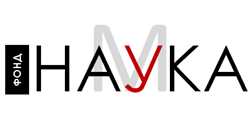 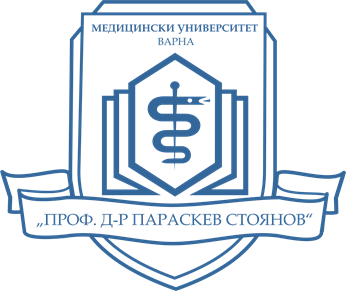 ПРОЕКТ ЗА НАУЧНО ИЗСЛЕДВАНЕ                     (ФОРМУЛЯР)Добавете толкова редове, колкото са Ви необходими!Можете да добавите още дейности, ако е необходимо!Указания:При закупуване на апаратура, реактиви и други, при които се изисква провеждане на обществена поръчка, предвидете минимум 9 месеца.Дейностите в „План-график“ следва да съвпадат с „Дейности по проекта“, посочени по-горе.Можете да добавите толкова редове, колкото са Ви необходими!Етиката при работа с хора и животни изисква задължително разрешение от съответните упълномощени органи! Подобно разрешение ще се изисква при одобрените за финансиране проекти.* Наредба за условията и реда за оценката, планирането, разпределението и разходването на средствата от държавния бюджет за финансиране на присъщата на държавните висши училища научна или художественотворческа дейност (в сила от 01.01.2017 г.).ПОЛЕЗНА ИНФОРМАЦИЯ ОТНОСНО ПОПЪЛВАНЕТО НА ФОРМУЛЯРА И ЦЯЛОСТНАТА ПРОЦЕДУРА МОЖЕ ДА ПОЛУЧИТЕ ОТ НАСОКИТЕ ЗА КАНДИДАТСТВАНЕ В ИЗВЪНРЕДНА КОНКУРСНА СЕСИЯ 2024, ПРИЛОЖЕНИ НА СТРАНИЦАТА НА ФОНД „НАУКА“ В САЙТА НА МУ-ВАРНА!КОНКУРСНА СЕСИЯ:КОНКУРСНА СЕСИЯ:20242024202420242024ВХ. №ВХ. №ВХ. №ВХ. №ВХ. №ВХ. №ВХ. №ВХ. №ВХ. №ВХ. №ВХ. №ВХ. №НАЦИД №НАЦИД №НАЦИД №НАЦИД №НАЦИД №НАЦИД №НАЦИД №НАЦИД №НАЦИД №НАЦИД №НАЦИД №НАЦИД №НАЦИД №НАЦИД №НАЦИД №НАИМЕНОВАНИЕ НА ПРОЕКТА:НАИМЕНОВАНИЕ НА ПРОЕКТА:НАИМЕНОВАНИЕ НА ПРОЕКТА:НАИМЕНОВАНИЕ НА ПРОЕКТА:НАИМЕНОВАНИЕ НА ПРОЕКТА:НАИМЕНОВАНИЕ НА ПРОЕКТА:НАИМЕНОВАНИЕ НА ПРОЕКТА:НАИМЕНОВАНИЕ НА ПРОЕКТА:НАИМЕНОВАНИЕ НА ПРОЕКТА:НАИМЕНОВАНИЕ НА ПРОЕКТА:НАИМЕНОВАНИЕ НА ПРОЕКТА:НАИМЕНОВАНИЕ НА ПРОЕКТА:НАИМЕНОВАНИЕ НА ПРОЕКТА:НАИМЕНОВАНИЕ НА ПРОЕКТА:НАИМЕНОВАНИЕ НА ПРОЕКТА:НАИМЕНОВАНИЕ НА ПРОЕКТА:НАИМЕНОВАНИЕ НА ПРОЕКТА:НАИМЕНОВАНИЕ НА ПРОЕКТА:НАИМЕНОВАНИЕ НА ПРОЕКТА:НАИМЕНОВАНИЕ НА ПРОЕКТА:НАИМЕНОВАНИЕ НА ПРОЕКТА:НАИМЕНОВАНИЕ НА ПРОЕКТА:НАИМЕНОВАНИЕ НА ПРОЕКТА:НАИМЕНОВАНИЕ НА ПРОЕКТА:НАИМЕНОВАНИЕ НА ПРОЕКТА:НАИМЕНОВАНИЕ НА ПРОЕКТА:НАИМЕНОВАНИЕ НА ПРОЕКТА:НАИМЕНОВАНИЕ НА ПРОЕКТА:НАИМЕНОВАНИЕ НА ПРОЕКТА:НАИМЕНОВАНИЕ НА ПРОЕКТА:НАИМЕНОВАНИЕ НА ПРОЕКТА:НАИМЕНОВАНИЕ НА ПРОЕКТА:НАИМЕНОВАНИЕ НА ПРОЕКТА:НАИМЕНОВАНИЕ НА ПРОЕКТА:..................................................................................................................................................................................................................................................................................................................................................................................................................................................................................................................................................................................................................................................................................................................................................................................................................................................................................................................................................................................................................................................................................................................................................................................................................................................................................................................................................................................................................................................................................................................................................................................................................................................................................................................................................................................................................................................................................................................................................................................................................................................................................................................................................................................................................................................................................................................................................................................................................................................................................................................................................................................................................................................................................................................................................................................................................................................................................................................................................................................................................................................................................................................................................................................................................................................................................................................................................................................................................................................................................................................................................................................................................................................................................................................................................................................................................................................................................................................................................................................................................................................................................................................................................................................................................................................................................................................................................................................................................................................................................................................................................................................................................................................................................................................................................................................................................................................................................................................................................................................................................................................................................................................................................................................................................................................................................................................................................................................................................................................................................................................................................................................................................................................................................................................................................................................................................................................................................................................................................................................................................................................................................................................................................................................................................................................................................................................................................................................................................................................................................................................................................................................................................................................................................................................................................................................................................................................................................................................................................................................................................................................................................................................................................................................................................................................................................................................................................................................................................................................................................................................................................................................................................................................................................................................................................................................................................................................................................................................................................................................................................................................................................................................................................................................................................................................................................................................................................................................................................................................................................................................................................................................................................................................................................................................................................................................................................................................................................................................................................................................................................................................................................................................................................................................................................................................................................................................................................................................................................................................................................................................................................................................................................................................................................................................................................................................................................................................................................................................................................................................................................................................................................................................................................................................................................................................................................................................................................................................................................................................................................................................................................................................................................................................................................................................................................................................................................................................................................................................................................................................................................................................................................................................................................................................................................................................................................................................................................................................................................................................................................................................................................................................................................................................................................................................................................................................................................................................................................................................................................................................................................................................................................................................................................................................................................................................................................................................................................................................................................................................................................................................................................................................................................................................................................................................................................................................................................................................................................................................................................................................................................................................................................................................................................................................................................................................................................................................................................................................................................................................................................................................................................................................................................................................................................................................................................................................................................................................................................................................................................................................................................................................................................................................................................................................................................................................................................................................................................................................................................................................................................................................................................................................................................................................................................................................................................................................................................................................................................................................................................................................................................................................................................................................................................................................................................................................................................................................................................................................................................................................................................................................................................................................................................................................................................................................................................................................................................................................................................................................................................................................................................................................................................................................................................................................................................................................................................................................................................................................................................................................................................................................................................................................................................................................................................................................................................................................................................................................................................................................................................................................................................................................................................................................................................................................................................................................................................................................................................................................................................................................................................................................................................................................................................................................................................................................................................................................................................................................................................................................................................................................................................................................................................................................................................................................................................................................................................................................................................................................................................................................................................................................................................................................................................................................................................................................................................................................................................................................................................................................................................................................................................................................................................................................................................................................................................................................................................................................................................................................................................................................................................................................................................................................................................................................................................................................................................................................................................................................................................................................................................................................................................................................................................................................................................................................................................................................................................................................................................................................................................................................................................................................................................................................................................................................................................................................................................................................................................................................................................................................................................................................................................................................................................................................................................................................................................................................................................................................................................................................................................................................................................................................................................................................................................................................................................................................................................................................................................................................................................................................................................................................................................................................................................................................................................................................................................................................................................................................................................................................................................ВИД НА ПРОЕКТАВИД НА ПРОЕКТАВИД НА ПРОЕКТАВИД НА ПРОЕКТАМалък (до 12 000 лв.):Малък (до 12 000 лв.):Малък (до 12 000 лв.):Малък (до 12 000 лв.):Малък (до 12 000 лв.):Малък (до 12 000 лв.):Малък (до 12 000 лв.):Малък (до 12 000 лв.):Малък (до 12 000 лв.):Малък (до 12 000 лв.):Да / НеДа / НеДа / НеДа / НеДа / НеДа / НеДа / НеДа / НеДа / НеГолям (до 80 000 лв.):Голям (до 80 000 лв.):Голям (до 80 000 лв.):Голям (до 80 000 лв.):Голям (до 80 000 лв.):Голям (до 80 000 лв.):Голям (до 80 000 лв.):Голям (до 80 000 лв.):Да / НеДа / НеДа / НеПРЕДЛОЖЕНИЯT ПРОЕКТ се провежда за първи път в МУ-Варна:ПРЕДЛОЖЕНИЯT ПРОЕКТ се провежда за първи път в МУ-Варна:ПРЕДЛОЖЕНИЯT ПРОЕКТ се провежда за първи път в МУ-Варна:ПРЕДЛОЖЕНИЯT ПРОЕКТ се провежда за първи път в МУ-Варна:Да / НеДа / НеПРЕДЛОЖЕНИЯT ПРОЕКТ кандидатства за финансиране и от други източници (към настоящия момент):ПРЕДЛОЖЕНИЯT ПРОЕКТ кандидатства за финансиране и от други източници (към настоящия момент):ПРЕДЛОЖЕНИЯT ПРОЕКТ кандидатства за финансиране и от други източници (към настоящия момент):ПРЕДЛОЖЕНИЯT ПРОЕКТ кандидатства за финансиране и от други източници (към настоящия момент):ПРЕДЛОЖЕНИЯT ПРОЕКТ кандидатства за финансиране и от други източници (към настоящия момент):ПРЕДЛОЖЕНИЯT ПРОЕКТ кандидатства за финансиране и от други източници (към настоящия момент):ПРЕДЛОЖЕНИЯT ПРОЕКТ кандидатства за финансиране и от други източници (към настоящия момент):ПРЕДЛОЖЕНИЯT ПРОЕКТ кандидатства за финансиране и от други източници (към настоящия момент):ПРЕДЛОЖЕНИЯT ПРОЕКТ кандидатства за финансиране и от други източници (към настоящия момент):ПРЕДЛОЖЕНИЯT ПРОЕКТ кандидатства за финансиране и от други източници (към настоящия момент):Да / НеДа / НеДа / НеДа / НеДа / НеДа / НеДа / НеДа / НеПРЕДЛОЖЕНИЯT ПРОЕКТе продължение на предходно проучване:ПРЕДЛОЖЕНИЯT ПРОЕКТе продължение на предходно проучване:ПРЕДЛОЖЕНИЯT ПРОЕКТе продължение на предходно проучване:ПРЕДЛОЖЕНИЯT ПРОЕКТе продължение на предходно проучване:ПРЕДЛОЖЕНИЯT ПРОЕКТе продължение на предходно проучване:ПРЕДЛОЖЕНИЯT ПРОЕКТе продължение на предходно проучване:ПРЕДЛОЖЕНИЯT ПРОЕКТе продължение на предходно проучване:ПРЕДЛОЖЕНИЯT ПРОЕКТе продължение на предходно проучване:ПРЕДЛОЖЕНИЯT ПРОЕКТе продължение на предходно проучване:Да / НеВИД НА ИЗСЛЕДВАНЕТО:ВИД НА ИЗСЛЕДВАНЕТО:ВИД НА ИЗСЛЕДВАНЕТО:ВИД НА ИЗСЛЕДВАНЕТО:ВИД НА ИЗСЛЕДВАНЕТО:ВИД НА ИЗСЛЕДВАНЕТО:ВИД НА ИЗСЛЕДВАНЕТО:ВИД НА ИЗСЛЕДВАНЕТО:ВИД НА ИЗСЛЕДВАНЕТО:ВИД НА ИЗСЛЕДВАНЕТО:ВИД НА ИЗСЛЕДВАНЕТО:ВИД НА ИЗСЛЕДВАНЕТО:ВИД НА ИЗСЛЕДВАНЕТО:ВИД НА ИЗСЛЕДВАНЕТО:ВИД НА ИЗСЛЕДВАНЕТО:ВИД НА ИЗСЛЕДВАНЕТО:ВИД НА ИЗСЛЕДВАНЕТО:ВИД НА ИЗСЛЕДВАНЕТО:ВИД НА ИЗСЛЕДВАНЕТО:ВИД НА ИЗСЛЕДВАНЕТО:ВИД НА ИЗСЛЕДВАНЕТО:ВИД НА ИЗСЛЕДВАНЕТО:ВИД НА ИЗСЛЕДВАНЕТО:ВИД НА ИЗСЛЕДВАНЕТО:ВИД НА ИЗСЛЕДВАНЕТО:ВИД НА ИЗСЛЕДВАНЕТО:ВИД НА ИЗСЛЕДВАНЕТО:ВИД НА ИЗСЛЕДВАНЕТО:ВИД НА ИЗСЛЕДВАНЕТО:ВИД НА ИЗСЛЕДВАНЕТО:ВИД НА ИЗСЛЕДВАНЕТО:ВИД НА ИЗСЛЕДВАНЕТО:ВИД НА ИЗСЛЕДВАНЕТО:ВИД НА ИЗСЛЕДВАНЕТО:ФУНДАМЕНТАЛНО ИЗСЛЕДВАНЕФУНДАМЕНТАЛНО ИЗСЛЕДВАНЕФУНДАМЕНТАЛНО ИЗСЛЕДВАНЕФУНДАМЕНТАЛНО ИЗСЛЕДВАНЕДа / НеДа / НеПРИЛОЖНО ИЗСЛЕДВАНЕПРИЛОЖНО ИЗСЛЕДВАНЕПРИЛОЖНО ИЗСЛЕДВАНЕПРИЛОЖНО ИЗСЛЕДВАНЕПРИЛОЖНО ИЗСЛЕДВАНЕПРИЛОЖНО ИЗСЛЕДВАНЕПРИЛОЖНО ИЗСЛЕДВАНЕПРИЛОЖНО ИЗСЛЕДВАНЕПРИЛОЖНО ИЗСЛЕДВАНЕПРИЛОЖНО ИЗСЛЕДВАНЕДа / НеДа / НеДа / НеДа / НеДа / НеДа / НеДа / НеДа / НеЕКСПЕРИМЕНТАЛНО ИЗСЛЕДВАНЕЕКСПЕРИМЕНТАЛНО ИЗСЛЕДВАНЕЕКСПЕРИМЕНТАЛНО ИЗСЛЕДВАНЕЕКСПЕРИМЕНТАЛНО ИЗСЛЕДВАНЕЕКСПЕРИМЕНТАЛНО ИЗСЛЕДВАНЕЕКСПЕРИМЕНТАЛНО ИЗСЛЕДВАНЕЕКСПЕРИМЕНТАЛНО ИЗСЛЕДВАНЕЕКСПЕРИМЕНТАЛНО ИЗСЛЕДВАНЕЕКСПЕРИМЕНТАЛНО ИЗСЛЕДВАНЕДа / НеПРОЕКТНО НАПРАВЛЕНИЕ:ПРОЕКТНО НАПРАВЛЕНИЕ:ПРОЕКТНО НАПРАВЛЕНИЕ:ПРОЕКТНО НАПРАВЛЕНИЕ:ПРОЕКТНО НАПРАВЛЕНИЕ:ПРОЕКТНО НАПРАВЛЕНИЕ:ПРОЕКТНО НАПРАВЛЕНИЕ:ПРОЕКТНО НАПРАВЛЕНИЕ:ПРОЕКТНО НАПРАВЛЕНИЕ:ПРОЕКТНО НАПРАВЛЕНИЕ:ПРОЕКТНО НАПРАВЛЕНИЕ:ПРОЕКТНО НАПРАВЛЕНИЕ:ПРОЕКТНО НАПРАВЛЕНИЕ:ПРОЕКТНО НАПРАВЛЕНИЕ:ПРОЕКТНО НАПРАВЛЕНИЕ:ПРОЕКТНО НАПРАВЛЕНИЕ:ПРОЕКТНО НАПРАВЛЕНИЕ:ПРОЕКТНО НАПРАВЛЕНИЕ:ПРОЕКТНО НАПРАВЛЕНИЕ:ПРОЕКТНО НАПРАВЛЕНИЕ:ПРОЕКТНО НАПРАВЛЕНИЕ:ПРОЕКТНО НАПРАВЛЕНИЕ:ПРОЕКТНО НАПРАВЛЕНИЕ:ПРОЕКТНО НАПРАВЛЕНИЕ:ПРОЕКТНО НАПРАВЛЕНИЕ:ПРОЕКТНО НАПРАВЛЕНИЕ:ПРОЕКТНО НАПРАВЛЕНИЕ:ПРОЕКТНО НАПРАВЛЕНИЕ:ПРОЕКТНО НАПРАВЛЕНИЕ:ПРОЕКТНО НАПРАВЛЕНИЕ:ПРОЕКТНО НАПРАВЛЕНИЕ:ПРОЕКТНО НАПРАВЛЕНИЕ:ПРОЕКТНО НАПРАВЛЕНИЕ:ПРОЕКТНО НАПРАВЛЕНИЕ:Медицина:Медицина:Дентална медицина:Дентална медицина:Дентална медицина:Дентална медицина:Дентална медицина:Дентална медицина:Дентална медицина:Фармация:Фармация:Фармация:Фармация:Фармация:Фармация:Фармация:Фармация:Обществено здравеопазване:Обществено здравеопазване:Обществено здравеопазване:Обществено здравеопазване:Обществено здравеопазване:Обществено здравеопазване:Обществено здравеопазване:Обществено здравеопазване:Обществено здравеопазване:Обществено здравеопазване:Обществено здравеопазване:Интердисциплинаренпроект:Интердисциплинаренпроект:Интердисциплинаренпроект:Интердисциплинаренпроект:Интердисциплинаренпроект:Интердисциплинаренпроект:Да / НеДа / НеДа / НеДа / НеДа / НеДа / НеДа / НеДа / НеДа / НеДа / НеДа / НеДа / НеДа / НеДа / НеДа / НеДа / НеДа / НеДа / НеДа / НеДа / НеДа / НеДа / НеДа / НеДа / НеДа / НеДа / НеДа / НеДа / НеДа / НеДа / НеДа / НеДа / НеДа / НеДа / НеДруго (моля, пояснете):Друго (моля, пояснете):Друго (моля, пояснете):Друго (моля, пояснете):Друго (моля, пояснете):Друго (моля, пояснете):Друго (моля, пояснете):Друго (моля, пояснете):Друго (моля, пояснете):Друго (моля, пояснете):Друго (моля, пояснете):Друго (моля, пояснете):Друго (моля, пояснете):Друго (моля, пояснете):Друго (моля, пояснете):Друго (моля, пояснете):Друго (моля, пояснете):Друго (моля, пояснете):Друго (моля, пояснете):Друго (моля, пояснете):Друго (моля, пояснете):Друго (моля, пояснете):Друго (моля, пояснете):Друго (моля, пояснете):Друго (моля, пояснете):Друго (моля, пояснете):Друго (моля, пояснете):Друго (моля, пояснете):Друго (моля, пояснете):Друго (моля, пояснете):Друго (моля, пояснете):Друго (моля, пояснете):Друго (моля, пояснете):Друго (моля, пояснете):ОБЩА СТОЙНОСТ НА ПРОЕКТА:ОБЩА СТОЙНОСТ НА ПРОЕКТА:ОБЩА СТОЙНОСТ НА ПРОЕКТА:ОБЩА СТОЙНОСТ НА ПРОЕКТА:............... лв................ лв................ лв................ лв................ лв................ лв................ лв................ лв................ лв.ПРОДЪЛЖИТЕЛНОСТ НА ПРОЕКТА:ПРОДЪЛЖИТЕЛНОСТ НА ПРОЕКТА:ПРОДЪЛЖИТЕЛНОСТ НА ПРОЕКТА:ПРОДЪЛЖИТЕЛНОСТ НА ПРОЕКТА:ПРОДЪЛЖИТЕЛНОСТ НА ПРОЕКТА:ПРОДЪЛЖИТЕЛНОСТ НА ПРОЕКТА:ПРОДЪЛЖИТЕЛНОСТ НА ПРОЕКТА:ПРОДЪЛЖИТЕЛНОСТ НА ПРОЕКТА:ПРОДЪЛЖИТЕЛНОСТ НА ПРОЕКТА:ПРОДЪЛЖИТЕЛНОСТ НА ПРОЕКТА:ПРОДЪЛЖИТЕЛНОСТ НА ПРОЕКТА:ПРОДЪЛЖИТЕЛНОСТ НА ПРОЕКТА:ПРОДЪЛЖИТЕЛНОСТ НА ПРОЕКТА:ПРОДЪЛЖИТЕЛНОСТ НА ПРОЕКТА:ПРОДЪЛЖИТЕЛНОСТ НА ПРОЕКТА:.............. година/и.............. година/и.............. година/и.............. година/и.............. година/и.............. година/иРЪКОВОДИТЕЛ НА ПРОЕКТА:РЪКОВОДИТЕЛ НА ПРОЕКТА:РЪКОВОДИТЕЛ НА ПРОЕКТА:РЪКОВОДИТЕЛ НА ПРОЕКТА:РЪКОВОДИТЕЛ НА ПРОЕКТА:РЪКОВОДИТЕЛ НА ПРОЕКТА:РЪКОВОДИТЕЛ НА ПРОЕКТА:РЪКОВОДИТЕЛ НА ПРОЕКТА:РЪКОВОДИТЕЛ НА ПРОЕКТА:РЪКОВОДИТЕЛ НА ПРОЕКТА:РЪКОВОДИТЕЛ НА ПРОЕКТА:РЪКОВОДИТЕЛ НА ПРОЕКТА:РЪКОВОДИТЕЛ НА ПРОЕКТА:РЪКОВОДИТЕЛ НА ПРОЕКТА:РЪКОВОДИТЕЛ НА ПРОЕКТА:РЪКОВОДИТЕЛ НА ПРОЕКТА:РЪКОВОДИТЕЛ НА ПРОЕКТА:РЪКОВОДИТЕЛ НА ПРОЕКТА:РЪКОВОДИТЕЛ НА ПРОЕКТА:РЪКОВОДИТЕЛ НА ПРОЕКТА:РЪКОВОДИТЕЛ НА ПРОЕКТА:РЪКОВОДИТЕЛ НА ПРОЕКТА:РЪКОВОДИТЕЛ НА ПРОЕКТА:РЪКОВОДИТЕЛ НА ПРОЕКТА:РЪКОВОДИТЕЛ НА ПРОЕКТА:РЪКОВОДИТЕЛ НА ПРОЕКТА:РЪКОВОДИТЕЛ НА ПРОЕКТА:РЪКОВОДИТЕЛ НА ПРОЕКТА:РЪКОВОДИТЕЛ НА ПРОЕКТА:РЪКОВОДИТЕЛ НА ПРОЕКТА:РЪКОВОДИТЕЛ НА ПРОЕКТА:РЪКОВОДИТЕЛ НА ПРОЕКТА:РЪКОВОДИТЕЛ НА ПРОЕКТА:РЪКОВОДИТЕЛ НА ПРОЕКТА:Звание, степен, име, презиме, фамилияЗвание, степен, име, презиме, фамилияВъзраст:Възраст:до 25 г.	до 25 г.	до 25 г.	26-35 г.26-35 г.26-35 г.26-35 г.26-35 г.26-35 г.36-45 г.36-45 г.36-45 г.36-45 г.36-45 г.36-45 г.36-45 г.46-55 г.46-55 г.46-55 г.46-55 г.46-55 г.46-55 г.46-55 г.46-55 г.56-65 г.56-65 г.56-65 г.56-65 г.над 65 г.над 65 г.над 65 г.над 65 г.Длъжност в МУ-Варна:Длъжност в МУ-Варна:Факултет:Факултет:Катедра:Катедра:Катедра:Катедра:Катедра:Катедра:Катедра:УС:УС:Лаборатория:Лаборатория:Лаборатория:Лаборатория:Лаборатория:Лаборатория:Лаборатория:Лаборатория:Служебен адрес:Служебен адрес:Служебен телефон:Мобилен телефон:Мобилен телефон:Мобилен телефон:Мобилен телефон:Мобилен телефон:Мобилен телефон:Е-mail:Е-mail:Е-mail:Подпис на ръководителя на проекта:Подпис на ръководителя на проекта:Подпис на ръководителя на проекта:Подпис на ръководителя на проекта:Подпис на ръководителя на проекта:Подпис на ръководителя на проекта:Подпис на ръководителя на проекта:Подпис на ръководителя на проекта:Подпис на ръководителя на проекта:Подпис на ръководителя на проекта:Подпис на ръководителя на проекта:Подпис на ръководителя на проекта:Подпис на ръководителя на проекта:Подпис на ръководителя на проекта:Подпис на ръководителя на проекта:Подпис на ръководителя на проекта:Подпис на ръководителя на проекта:Подпис на ръководителя на проекта:Подпис на ръководителя на проекта:Подпис на ръководителя на проекта:Подпис на ръководителя на проекта:Подпис на ръководителя на проекта:Подпис на ръководителя на проекта:Подпис на ръководителя на проекта:Подпис на ръководителя на проекта:Подпис на ръководителя на проекта:Подпис на ръководителя на проекта:Подпис на ръководителя на проекта:Административен и финансов отговорник:                                                                         (Лицето координира и отчита проекта)Не се попълва, ако същото лице е  ръководителят на проектаАдминистративен и финансов отговорник:                                                                         (Лицето координира и отчита проекта)Не се попълва, ако същото лице е  ръководителят на проектаАдминистративен и финансов отговорник:                                                                         (Лицето координира и отчита проекта)Не се попълва, ако същото лице е  ръководителят на проектаАдминистративен и финансов отговорник:                                                                         (Лицето координира и отчита проекта)Не се попълва, ако същото лице е  ръководителят на проектаАдминистративен и финансов отговорник:                                                                         (Лицето координира и отчита проекта)Не се попълва, ако същото лице е  ръководителят на проектаАдминистративен и финансов отговорник:                                                                         (Лицето координира и отчита проекта)Не се попълва, ако същото лице е  ръководителят на проектаАдминистративен и финансов отговорник:                                                                         (Лицето координира и отчита проекта)Не се попълва, ако същото лице е  ръководителят на проектаАдминистративен и финансов отговорник:                                                                         (Лицето координира и отчита проекта)Не се попълва, ако същото лице е  ръководителят на проектаАдминистративен и финансов отговорник:                                                                         (Лицето координира и отчита проекта)Не се попълва, ако същото лице е  ръководителят на проектаАдминистративен и финансов отговорник:                                                                         (Лицето координира и отчита проекта)Не се попълва, ако същото лице е  ръководителят на проектаАдминистративен и финансов отговорник:                                                                         (Лицето координира и отчита проекта)Не се попълва, ако същото лице е  ръководителят на проектаАдминистративен и финансов отговорник:                                                                         (Лицето координира и отчита проекта)Не се попълва, ако същото лице е  ръководителят на проектаАдминистративен и финансов отговорник:                                                                         (Лицето координира и отчита проекта)Не се попълва, ако същото лице е  ръководителят на проектаАдминистративен и финансов отговорник:                                                                         (Лицето координира и отчита проекта)Не се попълва, ако същото лице е  ръководителят на проектаАдминистративен и финансов отговорник:                                                                         (Лицето координира и отчита проекта)Не се попълва, ако същото лице е  ръководителят на проектаАдминистративен и финансов отговорник:                                                                         (Лицето координира и отчита проекта)Не се попълва, ако същото лице е  ръководителят на проектаАдминистративен и финансов отговорник:                                                                         (Лицето координира и отчита проекта)Не се попълва, ако същото лице е  ръководителят на проектаАдминистративен и финансов отговорник:                                                                         (Лицето координира и отчита проекта)Не се попълва, ако същото лице е  ръководителят на проектаАдминистративен и финансов отговорник:                                                                         (Лицето координира и отчита проекта)Не се попълва, ако същото лице е  ръководителят на проектаАдминистративен и финансов отговорник:                                                                         (Лицето координира и отчита проекта)Не се попълва, ако същото лице е  ръководителят на проектаАдминистративен и финансов отговорник:                                                                         (Лицето координира и отчита проекта)Не се попълва, ако същото лице е  ръководителят на проектаАдминистративен и финансов отговорник:                                                                         (Лицето координира и отчита проекта)Не се попълва, ако същото лице е  ръководителят на проектаАдминистративен и финансов отговорник:                                                                         (Лицето координира и отчита проекта)Не се попълва, ако същото лице е  ръководителят на проектаАдминистративен и финансов отговорник:                                                                         (Лицето координира и отчита проекта)Не се попълва, ако същото лице е  ръководителят на проектаАдминистративен и финансов отговорник:                                                                         (Лицето координира и отчита проекта)Не се попълва, ако същото лице е  ръководителят на проектаАдминистративен и финансов отговорник:                                                                         (Лицето координира и отчита проекта)Не се попълва, ако същото лице е  ръководителят на проектаАдминистративен и финансов отговорник:                                                                         (Лицето координира и отчита проекта)Не се попълва, ако същото лице е  ръководителят на проектаАдминистративен и финансов отговорник:                                                                         (Лицето координира и отчита проекта)Не се попълва, ако същото лице е  ръководителят на проектаАдминистративен и финансов отговорник:                                                                         (Лицето координира и отчита проекта)Не се попълва, ако същото лице е  ръководителят на проектаАдминистративен и финансов отговорник:                                                                         (Лицето координира и отчита проекта)Не се попълва, ако същото лице е  ръководителят на проектаАдминистративен и финансов отговорник:                                                                         (Лицето координира и отчита проекта)Не се попълва, ако същото лице е  ръководителят на проектаАдминистративен и финансов отговорник:                                                                         (Лицето координира и отчита проекта)Не се попълва, ако същото лице е  ръководителят на проектаАдминистративен и финансов отговорник:                                                                         (Лицето координира и отчита проекта)Не се попълва, ако същото лице е  ръководителят на проектаАдминистративен и финансов отговорник:                                                                         (Лицето координира и отчита проекта)Не се попълва, ако същото лице е  ръководителят на проектаЗвание, степен, именаЗвание, степен, именаСл. тел.:Моб. тел.:Моб. тел.:Моб. тел.:Моб. тел.:Моб. тел.:Моб. тел.:Е-mail:Е-mail:Е-mail:Подпис на административния и финансов отговорник:Подпис на административния и финансов отговорник:Подпис на административния и финансов отговорник:Подпис на административния и финансов отговорник:Подпис на административния и финансов отговорник:Подпис на административния и финансов отговорник:Подпис на административния и финансов отговорник:Подпис на административния и финансов отговорник:Подпис на административния и финансов отговорник:Подпис на административния и финансов отговорник:Подпис на административния и финансов отговорник:Подпис на административния и финансов отговорник:Подпис на административния и финансов отговорник:Подпис на административния и финансов отговорник:Подпис на административния и финансов отговорник:Подпис на административния и финансов отговорник:Подпис на административния и финансов отговорник:Подпис на административния и финансов отговорник:Подпис на административния и финансов отговорник:Подпис на административния и финансов отговорник:Подпис на административния и финансов отговорник:Подпис на административния и финансов отговорник:Подпис на административния и финансов отговорник:Подпис на административния и финансов отговорник:Подпис на административния и финансов отговорник:Подпис на административния и финансов отговорник:Подпис на административния и финансов отговорник:Подпис на административния и финансов отговорник:УЧАСТНИЦИ В ЕКИПА НА ПРОЕКТА                                                                                      (попълва се за всеки член на екипа на проекта)УЧАСТНИЦИ В ЕКИПА НА ПРОЕКТА                                                                                      (попълва се за всеки член на екипа на проекта)УЧАСТНИЦИ В ЕКИПА НА ПРОЕКТА                                                                                      (попълва се за всеки член на екипа на проекта)УЧАСТНИЦИ В ЕКИПА НА ПРОЕКТА                                                                                      (попълва се за всеки член на екипа на проекта)УЧАСТНИЦИ В ЕКИПА НА ПРОЕКТА                                                                                      (попълва се за всеки член на екипа на проекта)УЧАСТНИЦИ В ЕКИПА НА ПРОЕКТА                                                                                      (попълва се за всеки член на екипа на проекта)УЧАСТНИЦИ В ЕКИПА НА ПРОЕКТА                                                                                      (попълва се за всеки член на екипа на проекта)УЧАСТНИЦИ В ЕКИПА НА ПРОЕКТА                                                                                      (попълва се за всеки член на екипа на проекта)УЧАСТНИЦИ В ЕКИПА НА ПРОЕКТА                                                                                      (попълва се за всеки член на екипа на проекта)УЧАСТНИЦИ В ЕКИПА НА ПРОЕКТА                                                                                      (попълва се за всеки член на екипа на проекта)УЧАСТНИЦИ В ЕКИПА НА ПРОЕКТА                                                                                      (попълва се за всеки член на екипа на проекта)УЧАСТНИЦИ В ЕКИПА НА ПРОЕКТА                                                                                      (попълва се за всеки член на екипа на проекта)УЧАСТНИЦИ В ЕКИПА НА ПРОЕКТА                                                                                      (попълва се за всеки член на екипа на проекта)УЧАСТНИЦИ В ЕКИПА НА ПРОЕКТА                                                                                      (попълва се за всеки член на екипа на проекта)УЧАСТНИЦИ В ЕКИПА НА ПРОЕКТА                                                                                      (попълва се за всеки член на екипа на проекта)УЧАСТНИЦИ В ЕКИПА НА ПРОЕКТА                                                                                      (попълва се за всеки член на екипа на проекта)УЧАСТНИЦИ В ЕКИПА НА ПРОЕКТА                                                                                      (попълва се за всеки член на екипа на проекта)УЧАСТНИЦИ В ЕКИПА НА ПРОЕКТА                                                                                      (попълва се за всеки член на екипа на проекта)УЧАСТНИЦИ В ЕКИПА НА ПРОЕКТА                                                                                      (попълва се за всеки член на екипа на проекта)УЧАСТНИЦИ В ЕКИПА НА ПРОЕКТА                                                                                      (попълва се за всеки член на екипа на проекта)УЧАСТНИЦИ В ЕКИПА НА ПРОЕКТА                                                                                      (попълва се за всеки член на екипа на проекта)УЧАСТНИЦИ В ЕКИПА НА ПРОЕКТА                                                                                      (попълва се за всеки член на екипа на проекта)УЧАСТНИЦИ В ЕКИПА НА ПРОЕКТА                                                                                      (попълва се за всеки член на екипа на проекта)УЧАСТНИЦИ В ЕКИПА НА ПРОЕКТА                                                                                      (попълва се за всеки член на екипа на проекта)УЧАСТНИЦИ В ЕКИПА НА ПРОЕКТА                                                                                      (попълва се за всеки член на екипа на проекта)УЧАСТНИЦИ В ЕКИПА НА ПРОЕКТА                                                                                      (попълва се за всеки член на екипа на проекта)УЧАСТНИЦИ В ЕКИПА НА ПРОЕКТА                                                                                      (попълва се за всеки член на екипа на проекта)УЧАСТНИЦИ В ЕКИПА НА ПРОЕКТА                                                                                      (попълва се за всеки член на екипа на проекта)УЧАСТНИЦИ В ЕКИПА НА ПРОЕКТА                                                                                      (попълва се за всеки член на екипа на проекта)УЧАСТНИЦИ В ЕКИПА НА ПРОЕКТА                                                                                      (попълва се за всеки член на екипа на проекта)УЧАСТНИЦИ В ЕКИПА НА ПРОЕКТА                                                                                      (попълва се за всеки член на екипа на проекта)УЧАСТНИЦИ В ЕКИПА НА ПРОЕКТА                                                                                      (попълва се за всеки член на екипа на проекта)УЧАСТНИЦИ В ЕКИПА НА ПРОЕКТА                                                                                      (попълва се за всеки член на екипа на проекта)УЧАСТНИЦИ В ЕКИПА НА ПРОЕКТА                                                                                      (попълва се за всеки член на екипа на проекта)Звание, степен, име, презиме, фамилия:Звание, степен, име, презиме, фамилия:Звание, степен, име, презиме, фамилия:Възраст:Възраст:Възраст:до 25 г.	до 25 г.	до 25 г.	до 25 г.	до 25 г.	26-35 г.26-35 г.26-35 г.26-35 г.36-45 г.36-45 г.36-45 г.36-45 г.36-45 г.36-45 г.36-45 г.36-45 г.46-55 г.46-55 г.46-55 г.46-55 г.46-55 г.46-55 г.46-55 г.56-65 г.56-65 г.56-65 г.56-65 г.56-65 г.над 65 г.над 65 г.Длъжност по проекта:Длъжност по проекта:Длъжност по проекта:Организация:Организация:Организация:Длъжност в организацията:Длъжност в организацията:Длъжност в организацията:Факултет:Факултет:Факултет:Катедра:Катедра:Катедра:Катедра:Катедра:Катедра:Катедра:Катедра:Катедра:Катедра:Катедра:УС:УС:УС:Лаборатория:Лаборатория:Лаборатория:Лаборатория:Лаборатория:Лаборатория:Лаборатория:Лаборатория:Лаборатория:Лаборатория:Лаборатория:Служебен адрес:Служебен адрес:Служебен адрес:Служебен телефон:Служебен телефон:Служебен телефон:Мобилен телефон:Мобилен телефон:Мобилен телефон:Мобилен телефон:Мобилен телефон:Мобилен телефон:Мобилен телефон:Мобилен телефон:Мобилен телефон:Мобилен телефон:Мобилен телефон:Е-mail:Е-mail:Е-mail:Подпис:Подпис:Подпис:Подпис:Подпис:Подпис:Подпис:Подпис:Студент: Да / Не  Докторант:  Да / Не   Постдокторант: Да / Не   Млад учен: Да / Не   Специализант: Да / Не  Друго: ..............................Студент: Да / Не  Докторант:  Да / Не   Постдокторант: Да / Не   Млад учен: Да / Не   Специализант: Да / Не  Друго: ..............................Студент: Да / Не  Докторант:  Да / Не   Постдокторант: Да / Не   Млад учен: Да / Не   Специализант: Да / Не  Друго: ..............................Студент: Да / Не  Докторант:  Да / Не   Постдокторант: Да / Не   Млад учен: Да / Не   Специализант: Да / Не  Друго: ..............................Студент: Да / Не  Докторант:  Да / Не   Постдокторант: Да / Не   Млад учен: Да / Не   Специализант: Да / Не  Друго: ..............................Студент: Да / Не  Докторант:  Да / Не   Постдокторант: Да / Не   Млад учен: Да / Не   Специализант: Да / Не  Друго: ..............................Студент: Да / Не  Докторант:  Да / Не   Постдокторант: Да / Не   Млад учен: Да / Не   Специализант: Да / Не  Друго: ..............................Студент: Да / Не  Докторант:  Да / Не   Постдокторант: Да / Не   Млад учен: Да / Не   Специализант: Да / Не  Друго: ..............................Студент: Да / Не  Докторант:  Да / Не   Постдокторант: Да / Не   Млад учен: Да / Не   Специализант: Да / Не  Друго: ..............................Студент: Да / Не  Докторант:  Да / Не   Постдокторант: Да / Не   Млад учен: Да / Не   Специализант: Да / Не  Друго: ..............................Студент: Да / Не  Докторант:  Да / Не   Постдокторант: Да / Не   Млад учен: Да / Не   Специализант: Да / Не  Друго: ..............................Студент: Да / Не  Докторант:  Да / Не   Постдокторант: Да / Не   Млад учен: Да / Не   Специализант: Да / Не  Друго: ..............................Студент: Да / Не  Докторант:  Да / Не   Постдокторант: Да / Не   Млад учен: Да / Не   Специализант: Да / Не  Друго: ..............................Студент: Да / Не  Докторант:  Да / Не   Постдокторант: Да / Не   Млад учен: Да / Не   Специализант: Да / Не  Друго: ..............................Студент: Да / Не  Докторант:  Да / Не   Постдокторант: Да / Не   Млад учен: Да / Не   Специализант: Да / Не  Друго: ..............................Студент: Да / Не  Докторант:  Да / Не   Постдокторант: Да / Не   Млад учен: Да / Не   Специализант: Да / Не  Друго: ..............................Студент: Да / Не  Докторант:  Да / Не   Постдокторант: Да / Не   Млад учен: Да / Не   Специализант: Да / Не  Друго: ..............................Студент: Да / Не  Докторант:  Да / Не   Постдокторант: Да / Не   Млад учен: Да / Не   Специализант: Да / Не  Друго: ..............................Студент: Да / Не  Докторант:  Да / Не   Постдокторант: Да / Не   Млад учен: Да / Не   Специализант: Да / Не  Друго: ..............................Студент: Да / Не  Докторант:  Да / Не   Постдокторант: Да / Не   Млад учен: Да / Не   Специализант: Да / Не  Друго: ..............................Студент: Да / Не  Докторант:  Да / Не   Постдокторант: Да / Не   Млад учен: Да / Не   Специализант: Да / Не  Друго: ..............................Студент: Да / Не  Докторант:  Да / Не   Постдокторант: Да / Не   Млад учен: Да / Не   Специализант: Да / Не  Друго: ..............................Студент: Да / Не  Докторант:  Да / Не   Постдокторант: Да / Не   Млад учен: Да / Не   Специализант: Да / Не  Друго: ..............................Студент: Да / Не  Докторант:  Да / Не   Постдокторант: Да / Не   Млад учен: Да / Не   Специализант: Да / Не  Друго: ..............................Студент: Да / Не  Докторант:  Да / Не   Постдокторант: Да / Не   Млад учен: Да / Не   Специализант: Да / Не  Друго: ..............................Студент: Да / Не  Докторант:  Да / Не   Постдокторант: Да / Не   Млад учен: Да / Не   Специализант: Да / Не  Друго: ..............................Студент: Да / Не  Докторант:  Да / Не   Постдокторант: Да / Не   Млад учен: Да / Не   Специализант: Да / Не  Друго: ..............................Студент: Да / Не  Докторант:  Да / Не   Постдокторант: Да / Не   Млад учен: Да / Не   Специализант: Да / Не  Друго: ..............................Студент: Да / Не  Докторант:  Да / Не   Постдокторант: Да / Не   Млад учен: Да / Не   Специализант: Да / Не  Друго: ..............................Студент: Да / Не  Докторант:  Да / Не   Постдокторант: Да / Не   Млад учен: Да / Не   Специализант: Да / Не  Друго: ..............................Студент: Да / Не  Докторант:  Да / Не   Постдокторант: Да / Не   Млад учен: Да / Не   Специализант: Да / Не  Друго: ..............................Студент: Да / Не  Докторант:  Да / Не   Постдокторант: Да / Не   Млад учен: Да / Не   Специализант: Да / Не  Друго: ..............................Студент: Да / Не  Докторант:  Да / Не   Постдокторант: Да / Не   Млад учен: Да / Не   Специализант: Да / Не  Друго: ..............................Студент: Да / Не  Докторант:  Да / Не   Постдокторант: Да / Не   Млад учен: Да / Не   Специализант: Да / Не  Друго: ..............................Звание, степен, име, презиме, фамилия:Звание, степен, име, презиме, фамилия:Звание, степен, име, презиме, фамилия:Възраст:Възраст:Възраст:до 25 г.	до 25 г.	до 25 г.	до 25 г.	до 25 г.	26-35 г.26-35 г.26-35 г.26-35 г.36-45 г.36-45 г.36-45 г.36-45 г.36-45 г.36-45 г.36-45 г.36-45 г.46-55 г.46-55 г.46-55 г.46-55 г.46-55 г.46-55 г.46-55 г.56-65 г.56-65 г.56-65 г.56-65 г.56-65 г.над 65 г.над 65 г.Длъжност по проекта:Длъжност по проекта:Длъжност по проекта:Организация:Организация:Организация:Длъжност в организацията:Длъжност в организацията:Длъжност в организацията:Факултет:Факултет:Факултет:Катедра:Катедра:Катедра:Катедра:Катедра:Катедра:Катедра:Катедра:Катедра:Катедра:Катедра:УС:УС:УС:Лаборатория:Лаборатория:Лаборатория:Лаборатория:Лаборатория:Лаборатория:Лаборатория:Лаборатория:Лаборатория:Лаборатория:Лаборатория:Служебен адрес:Служебен адрес:Служебен адрес:Служебен телефон:Служебен телефон:Служебен телефон:Мобилен телефон:Мобилен телефон:Мобилен телефон:Мобилен телефон:Мобилен телефон:Мобилен телефон:Мобилен телефон:Мобилен телефон:Мобилен телефон:Мобилен телефон:Мобилен телефон:Е-mail:Е-mail:Е-mail:Подпис:Подпис:Подпис:Подпис:Подпис:Подпис:Подпис:Подпис:Студент: Да / Не  Докторант:  Да / Не   Постдокторант: Да / Не   Млад учен: Да / Не   Специализант: Да / Не  Друго: ..............................Студент: Да / Не  Докторант:  Да / Не   Постдокторант: Да / Не   Млад учен: Да / Не   Специализант: Да / Не  Друго: ..............................Студент: Да / Не  Докторант:  Да / Не   Постдокторант: Да / Не   Млад учен: Да / Не   Специализант: Да / Не  Друго: ..............................Студент: Да / Не  Докторант:  Да / Не   Постдокторант: Да / Не   Млад учен: Да / Не   Специализант: Да / Не  Друго: ..............................Студент: Да / Не  Докторант:  Да / Не   Постдокторант: Да / Не   Млад учен: Да / Не   Специализант: Да / Не  Друго: ..............................Студент: Да / Не  Докторант:  Да / Не   Постдокторант: Да / Не   Млад учен: Да / Не   Специализант: Да / Не  Друго: ..............................Студент: Да / Не  Докторант:  Да / Не   Постдокторант: Да / Не   Млад учен: Да / Не   Специализант: Да / Не  Друго: ..............................Студент: Да / Не  Докторант:  Да / Не   Постдокторант: Да / Не   Млад учен: Да / Не   Специализант: Да / Не  Друго: ..............................Студент: Да / Не  Докторант:  Да / Не   Постдокторант: Да / Не   Млад учен: Да / Не   Специализант: Да / Не  Друго: ..............................Студент: Да / Не  Докторант:  Да / Не   Постдокторант: Да / Не   Млад учен: Да / Не   Специализант: Да / Не  Друго: ..............................Студент: Да / Не  Докторант:  Да / Не   Постдокторант: Да / Не   Млад учен: Да / Не   Специализант: Да / Не  Друго: ..............................Студент: Да / Не  Докторант:  Да / Не   Постдокторант: Да / Не   Млад учен: Да / Не   Специализант: Да / Не  Друго: ..............................Студент: Да / Не  Докторант:  Да / Не   Постдокторант: Да / Не   Млад учен: Да / Не   Специализант: Да / Не  Друго: ..............................Студент: Да / Не  Докторант:  Да / Не   Постдокторант: Да / Не   Млад учен: Да / Не   Специализант: Да / Не  Друго: ..............................Студент: Да / Не  Докторант:  Да / Не   Постдокторант: Да / Не   Млад учен: Да / Не   Специализант: Да / Не  Друго: ..............................Студент: Да / Не  Докторант:  Да / Не   Постдокторант: Да / Не   Млад учен: Да / Не   Специализант: Да / Не  Друго: ..............................Студент: Да / Не  Докторант:  Да / Не   Постдокторант: Да / Не   Млад учен: Да / Не   Специализант: Да / Не  Друго: ..............................Студент: Да / Не  Докторант:  Да / Не   Постдокторант: Да / Не   Млад учен: Да / Не   Специализант: Да / Не  Друго: ..............................Студент: Да / Не  Докторант:  Да / Не   Постдокторант: Да / Не   Млад учен: Да / Не   Специализант: Да / Не  Друго: ..............................Студент: Да / Не  Докторант:  Да / Не   Постдокторант: Да / Не   Млад учен: Да / Не   Специализант: Да / Не  Друго: ..............................Студент: Да / Не  Докторант:  Да / Не   Постдокторант: Да / Не   Млад учен: Да / Не   Специализант: Да / Не  Друго: ..............................Студент: Да / Не  Докторант:  Да / Не   Постдокторант: Да / Не   Млад учен: Да / Не   Специализант: Да / Не  Друго: ..............................Студент: Да / Не  Докторант:  Да / Не   Постдокторант: Да / Не   Млад учен: Да / Не   Специализант: Да / Не  Друго: ..............................Студент: Да / Не  Докторант:  Да / Не   Постдокторант: Да / Не   Млад учен: Да / Не   Специализант: Да / Не  Друго: ..............................Студент: Да / Не  Докторант:  Да / Не   Постдокторант: Да / Не   Млад учен: Да / Не   Специализант: Да / Не  Друго: ..............................Студент: Да / Не  Докторант:  Да / Не   Постдокторант: Да / Не   Млад учен: Да / Не   Специализант: Да / Не  Друго: ..............................Студент: Да / Не  Докторант:  Да / Не   Постдокторант: Да / Не   Млад учен: Да / Не   Специализант: Да / Не  Друго: ..............................Студент: Да / Не  Докторант:  Да / Не   Постдокторант: Да / Не   Млад учен: Да / Не   Специализант: Да / Не  Друго: ..............................Студент: Да / Не  Докторант:  Да / Не   Постдокторант: Да / Не   Млад учен: Да / Не   Специализант: Да / Не  Друго: ..............................Студент: Да / Не  Докторант:  Да / Не   Постдокторант: Да / Не   Млад учен: Да / Не   Специализант: Да / Не  Друго: ..............................Студент: Да / Не  Докторант:  Да / Не   Постдокторант: Да / Не   Млад учен: Да / Не   Специализант: Да / Не  Друго: ..............................Студент: Да / Не  Докторант:  Да / Не   Постдокторант: Да / Не   Млад учен: Да / Не   Специализант: Да / Не  Друго: ..............................Студент: Да / Не  Докторант:  Да / Не   Постдокторант: Да / Не   Млад учен: Да / Не   Специализант: Да / Не  Друго: ..............................Студент: Да / Не  Докторант:  Да / Не   Постдокторант: Да / Не   Млад учен: Да / Не   Специализант: Да / Не  Друго: ..............................Звание, степен, име, презиме, фамилия:Звание, степен, име, презиме, фамилия:Звание, степен, име, презиме, фамилия:Възраст:Възраст:Възраст:до 25 г.	до 25 г.	до 25 г.	до 25 г.	до 25 г.	26-35 г.26-35 г.26-35 г.26-35 г.36-45 г.36-45 г.36-45 г.36-45 г.36-45 г.36-45 г.36-45 г.36-45 г.46-55 г.46-55 г.46-55 г.46-55 г.46-55 г.46-55 г.46-55 г.56-65 г.56-65 г.56-65 г.56-65 г.56-65 г.над 65 г.над 65 г.Длъжност по проекта:Длъжност по проекта:Длъжност по проекта:Организация:Организация:Организация:Длъжност в организацията:Длъжност в организацията:Длъжност в организацията:Факултет:Факултет:Факултет:Катедра:Катедра:Катедра:Катедра:Катедра:Катедра:Катедра:Катедра:Катедра:Катедра:Катедра:УС:УС:УС:Лаборатория:Лаборатория:Лаборатория:Лаборатория:Лаборатория:Лаборатория:Лаборатория:Лаборатория:Лаборатория:Лаборатория:Лаборатория:Служебен адрес:Служебен адрес:Служебен адрес:Служебен телефон:Служебен телефон:Служебен телефон:Мобилен телефон:Мобилен телефон:Мобилен телефон:Мобилен телефон:Мобилен телефон:Мобилен телефон:Мобилен телефон:Мобилен телефон:Мобилен телефон:Мобилен телефон:Мобилен телефон:Е-mail:Е-mail:Е-mail:Подпис:Подпис:Подпис:Подпис:Подпис:Подпис:Подпис:Подпис:Студент: Да / Не  Докторант:  Да / Не   Постдокторант: Да / Не   Млад учен: Да / Не   Специализант: Да / Не  Друго: ..............................Студент: Да / Не  Докторант:  Да / Не   Постдокторант: Да / Не   Млад учен: Да / Не   Специализант: Да / Не  Друго: ..............................Студент: Да / Не  Докторант:  Да / Не   Постдокторант: Да / Не   Млад учен: Да / Не   Специализант: Да / Не  Друго: ..............................Студент: Да / Не  Докторант:  Да / Не   Постдокторант: Да / Не   Млад учен: Да / Не   Специализант: Да / Не  Друго: ..............................Студент: Да / Не  Докторант:  Да / Не   Постдокторант: Да / Не   Млад учен: Да / Не   Специализант: Да / Не  Друго: ..............................Студент: Да / Не  Докторант:  Да / Не   Постдокторант: Да / Не   Млад учен: Да / Не   Специализант: Да / Не  Друго: ..............................Студент: Да / Не  Докторант:  Да / Не   Постдокторант: Да / Не   Млад учен: Да / Не   Специализант: Да / Не  Друго: ..............................Студент: Да / Не  Докторант:  Да / Не   Постдокторант: Да / Не   Млад учен: Да / Не   Специализант: Да / Не  Друго: ..............................Студент: Да / Не  Докторант:  Да / Не   Постдокторант: Да / Не   Млад учен: Да / Не   Специализант: Да / Не  Друго: ..............................Студент: Да / Не  Докторант:  Да / Не   Постдокторант: Да / Не   Млад учен: Да / Не   Специализант: Да / Не  Друго: ..............................Студент: Да / Не  Докторант:  Да / Не   Постдокторант: Да / Не   Млад учен: Да / Не   Специализант: Да / Не  Друго: ..............................Студент: Да / Не  Докторант:  Да / Не   Постдокторант: Да / Не   Млад учен: Да / Не   Специализант: Да / Не  Друго: ..............................Студент: Да / Не  Докторант:  Да / Не   Постдокторант: Да / Не   Млад учен: Да / Не   Специализант: Да / Не  Друго: ..............................Студент: Да / Не  Докторант:  Да / Не   Постдокторант: Да / Не   Млад учен: Да / Не   Специализант: Да / Не  Друго: ..............................Студент: Да / Не  Докторант:  Да / Не   Постдокторант: Да / Не   Млад учен: Да / Не   Специализант: Да / Не  Друго: ..............................Студент: Да / Не  Докторант:  Да / Не   Постдокторант: Да / Не   Млад учен: Да / Не   Специализант: Да / Не  Друго: ..............................Студент: Да / Не  Докторант:  Да / Не   Постдокторант: Да / Не   Млад учен: Да / Не   Специализант: Да / Не  Друго: ..............................Студент: Да / Не  Докторант:  Да / Не   Постдокторант: Да / Не   Млад учен: Да / Не   Специализант: Да / Не  Друго: ..............................Студент: Да / Не  Докторант:  Да / Не   Постдокторант: Да / Не   Млад учен: Да / Не   Специализант: Да / Не  Друго: ..............................Студент: Да / Не  Докторант:  Да / Не   Постдокторант: Да / Не   Млад учен: Да / Не   Специализант: Да / Не  Друго: ..............................Студент: Да / Не  Докторант:  Да / Не   Постдокторант: Да / Не   Млад учен: Да / Не   Специализант: Да / Не  Друго: ..............................Студент: Да / Не  Докторант:  Да / Не   Постдокторант: Да / Не   Млад учен: Да / Не   Специализант: Да / Не  Друго: ..............................Студент: Да / Не  Докторант:  Да / Не   Постдокторант: Да / Не   Млад учен: Да / Не   Специализант: Да / Не  Друго: ..............................Студент: Да / Не  Докторант:  Да / Не   Постдокторант: Да / Не   Млад учен: Да / Не   Специализант: Да / Не  Друго: ..............................Студент: Да / Не  Докторант:  Да / Не   Постдокторант: Да / Не   Млад учен: Да / Не   Специализант: Да / Не  Друго: ..............................Студент: Да / Не  Докторант:  Да / Не   Постдокторант: Да / Не   Млад учен: Да / Не   Специализант: Да / Не  Друго: ..............................Студент: Да / Не  Докторант:  Да / Не   Постдокторант: Да / Не   Млад учен: Да / Не   Специализант: Да / Не  Друго: ..............................Студент: Да / Не  Докторант:  Да / Не   Постдокторант: Да / Не   Млад учен: Да / Не   Специализант: Да / Не  Друго: ..............................Студент: Да / Не  Докторант:  Да / Не   Постдокторант: Да / Не   Млад учен: Да / Не   Специализант: Да / Не  Друго: ..............................Студент: Да / Не  Докторант:  Да / Не   Постдокторант: Да / Не   Млад учен: Да / Не   Специализант: Да / Не  Друго: ..............................Студент: Да / Не  Докторант:  Да / Не   Постдокторант: Да / Не   Млад учен: Да / Не   Специализант: Да / Не  Друго: ..............................Студент: Да / Не  Докторант:  Да / Не   Постдокторант: Да / Не   Млад учен: Да / Не   Специализант: Да / Не  Друго: ..............................Студент: Да / Не  Докторант:  Да / Не   Постдокторант: Да / Не   Млад учен: Да / Не   Специализант: Да / Не  Друго: ..............................Студент: Да / Не  Докторант:  Да / Не   Постдокторант: Да / Не   Млад учен: Да / Не   Специализант: Да / Не  Друго: ..............................Звание, степен, име, презиме, фамилия:Звание, степен, име, презиме, фамилия:Звание, степен, име, презиме, фамилия:Възраст:Възраст:Възраст:до 25 г.	до 25 г.	до 25 г.	до 25 г.	до 25 г.	26-35 г.26-35 г.26-35 г.26-35 г.36-45 г.36-45 г.36-45 г.36-45 г.36-45 г.36-45 г.36-45 г.36-45 г.46-55 г.46-55 г.46-55 г.46-55 г.46-55 г.46-55 г.46-55 г.56-65 г.56-65 г.56-65 г.56-65 г.56-65 г.над 65 г.над 65 г.Длъжност по проекта:Длъжност по проекта:Длъжност по проекта:Организация:Организация:Организация:Длъжност в организацията:Длъжност в организацията:Длъжност в организацията:Факултет:Факултет:Факултет:Факултет:Факултет:Факултет:Факултет:Факултет:Факултет:Факултет:Факултет:Факултет:Факултет:Факултет:УС:УС:УС:УС:УС:УС:УС:УС:УС:УС:УС:УС:УС:УС:Служебен адрес:Служебен адрес:Служебен адрес:Служебен телефон:Служебен телефон:Служебен телефон:Служебен телефон:Служебен телефон:Служебен телефон:Служебен телефон:Служебен телефон:Служебен телефон:Служебен телефон:Служебен телефон:Служебен телефон:Служебен телефон:Служебен телефон:Е-mail:Е-mail:Е-mail:Е-mail:Е-mail:Е-mail:Е-mail:Е-mail:Е-mail:Е-mail:Е-mail:Студент: Да / Не  Докторант:  Да / Не   Постдокторант: Да / Не   Млад учен: Да / Не   Специализант: Да / Не  Друго: ..............................Студент: Да / Не  Докторант:  Да / Не   Постдокторант: Да / Не   Млад учен: Да / Не   Специализант: Да / Не  Друго: ..............................Студент: Да / Не  Докторант:  Да / Не   Постдокторант: Да / Не   Млад учен: Да / Не   Специализант: Да / Не  Друго: ..............................Студент: Да / Не  Докторант:  Да / Не   Постдокторант: Да / Не   Млад учен: Да / Не   Специализант: Да / Не  Друго: ..............................Студент: Да / Не  Докторант:  Да / Не   Постдокторант: Да / Не   Млад учен: Да / Не   Специализант: Да / Не  Друго: ..............................Студент: Да / Не  Докторант:  Да / Не   Постдокторант: Да / Не   Млад учен: Да / Не   Специализант: Да / Не  Друго: ..............................Студент: Да / Не  Докторант:  Да / Не   Постдокторант: Да / Не   Млад учен: Да / Не   Специализант: Да / Не  Друго: ..............................Студент: Да / Не  Докторант:  Да / Не   Постдокторант: Да / Не   Млад учен: Да / Не   Специализант: Да / Не  Друго: ..............................Студент: Да / Не  Докторант:  Да / Не   Постдокторант: Да / Не   Млад учен: Да / Не   Специализант: Да / Не  Друго: ..............................Студент: Да / Не  Докторант:  Да / Не   Постдокторант: Да / Не   Млад учен: Да / Не   Специализант: Да / Не  Друго: ..............................Студент: Да / Не  Докторант:  Да / Не   Постдокторант: Да / Не   Млад учен: Да / Не   Специализант: Да / Не  Друго: ..............................Студент: Да / Не  Докторант:  Да / Не   Постдокторант: Да / Не   Млад учен: Да / Не   Специализант: Да / Не  Друго: ..............................Студент: Да / Не  Докторант:  Да / Не   Постдокторант: Да / Не   Млад учен: Да / Не   Специализант: Да / Не  Друго: ..............................Студент: Да / Не  Докторант:  Да / Не   Постдокторант: Да / Не   Млад учен: Да / Не   Специализант: Да / Не  Друго: ..............................Студент: Да / Не  Докторант:  Да / Не   Постдокторант: Да / Не   Млад учен: Да / Не   Специализант: Да / Не  Друго: ..............................Студент: Да / Не  Докторант:  Да / Не   Постдокторант: Да / Не   Млад учен: Да / Не   Специализант: Да / Не  Друго: ..............................Студент: Да / Не  Докторант:  Да / Не   Постдокторант: Да / Не   Млад учен: Да / Не   Специализант: Да / Не  Друго: ..............................Студент: Да / Не  Докторант:  Да / Не   Постдокторант: Да / Не   Млад учен: Да / Не   Специализант: Да / Не  Друго: ..............................Студент: Да / Не  Докторант:  Да / Не   Постдокторант: Да / Не   Млад учен: Да / Не   Специализант: Да / Не  Друго: ..............................Студент: Да / Не  Докторант:  Да / Не   Постдокторант: Да / Не   Млад учен: Да / Не   Специализант: Да / Не  Друго: ..............................Студент: Да / Не  Докторант:  Да / Не   Постдокторант: Да / Не   Млад учен: Да / Не   Специализант: Да / Не  Друго: ..............................Студент: Да / Не  Докторант:  Да / Не   Постдокторант: Да / Не   Млад учен: Да / Не   Специализант: Да / Не  Друго: ..............................Студент: Да / Не  Докторант:  Да / Не   Постдокторант: Да / Не   Млад учен: Да / Не   Специализант: Да / Не  Друго: ..............................Студент: Да / Не  Докторант:  Да / Не   Постдокторант: Да / Не   Млад учен: Да / Не   Специализант: Да / Не  Друго: ..............................Студент: Да / Не  Докторант:  Да / Не   Постдокторант: Да / Не   Млад учен: Да / Не   Специализант: Да / Не  Друго: ..............................Студент: Да / Не  Докторант:  Да / Не   Постдокторант: Да / Не   Млад учен: Да / Не   Специализант: Да / Не  Друго: ..............................Студент: Да / Не  Докторант:  Да / Не   Постдокторант: Да / Не   Млад учен: Да / Не   Специализант: Да / Не  Друго: ..............................Студент: Да / Не  Докторант:  Да / Не   Постдокторант: Да / Не   Млад учен: Да / Не   Специализант: Да / Не  Друго: ..............................Студент: Да / Не  Докторант:  Да / Не   Постдокторант: Да / Не   Млад учен: Да / Не   Специализант: Да / Не  Друго: ..............................Студент: Да / Не  Докторант:  Да / Не   Постдокторант: Да / Не   Млад учен: Да / Не   Специализант: Да / Не  Друго: ..............................Студент: Да / Не  Докторант:  Да / Не   Постдокторант: Да / Не   Млад учен: Да / Не   Специализант: Да / Не  Друго: ..............................Студент: Да / Не  Докторант:  Да / Не   Постдокторант: Да / Не   Млад учен: Да / Не   Специализант: Да / Не  Друго: ..............................Студент: Да / Не  Докторант:  Да / Не   Постдокторант: Да / Не   Млад учен: Да / Не   Специализант: Да / Не  Друго: ..............................Студент: Да / Не  Докторант:  Да / Не   Постдокторант: Да / Не   Млад учен: Да / Не   Специализант: Да / Не  Друго: ..............................(можете да добавите още полета, ако е необходимо)(можете да добавите още полета, ако е необходимо)(можете да добавите още полета, ако е необходимо)(можете да добавите още полета, ако е необходимо)(можете да добавите още полета, ако е необходимо)(можете да добавите още полета, ако е необходимо)(можете да добавите още полета, ако е необходимо)(можете да добавите още полета, ако е необходимо)(можете да добавите още полета, ако е необходимо)(можете да добавите още полета, ако е необходимо)(можете да добавите още полета, ако е необходимо)(можете да добавите още полета, ако е необходимо)(можете да добавите още полета, ако е необходимо)(можете да добавите още полета, ако е необходимо)(можете да добавите още полета, ако е необходимо)(можете да добавите още полета, ако е необходимо)(можете да добавите още полета, ако е необходимо)(можете да добавите още полета, ако е необходимо)(можете да добавите още полета, ако е необходимо)(можете да добавите още полета, ако е необходимо)(можете да добавите още полета, ако е необходимо)(можете да добавите още полета, ако е необходимо)(можете да добавите още полета, ако е необходимо)(можете да добавите още полета, ако е необходимо)(можете да добавите още полета, ако е необходимо)(можете да добавите още полета, ако е необходимо)(можете да добавите още полета, ако е необходимо)(можете да добавите още полета, ако е необходимо)(можете да добавите още полета, ако е необходимо)(можете да добавите още полета, ако е необходимо)(можете да добавите още полета, ако е необходимо)(можете да добавите още полета, ако е необходимо)(можете да добавите още полета, ако е необходимо)(можете да добавите още полета, ако е необходимо)ДЕФИНИЦИИ„Млад учен“ е лице, което извършва научноизследователска и научно-образователна дейност във висше училище и/ или научна организация, след придобиване на първа образователно-квалификационна степен „магистър“, но не повече от 10 години след придобиването ѝ.„Докторант“ е учен, който е в процес на придобиване на образователно-научна степен „доктор“.„Постдокторант“ е учен, който е придобил първа образователно-научна степен „доктор“, но не повече от 5 години след придобиването ѝ.ЗАБЕЛЕЖКАКогато лицето отговаря на повече от един от посочените критерии, например:„Млад учен“ и „Докторант“, се отбелязва само „Докторант“„Млад учен“ и „Постдокторант“, се отбелязва само „Постдокторант“  Не се отбелязва „Постдокторант“ в случаите, в които е придобита академична длъжност „Доцент“.НАУЧЕН ПОТЕНЦИАЛ НА ПРОЕКТАНАУЧЕН ПОТЕНЦИАЛ НА ПРОЕКТАРезюме:               (кратко представяне на изследователската цел, задачи, материал, методи и очаквани резултати – до 250 думи) Резюме:               (кратко представяне на изследователската цел, задачи, материал, методи и очаквани резултати – до 250 думи) Ключови думи (до 4-5 думи): Актуалност на изследвания проблем:                                                                                     (може ли формулираният проблем да се определи като актуален/ оригинален/ иновативен, от гл.т. на съвременната наука – до 500 думи)Актуалност на изследвания проблем:                                                                                     (може ли формулираният проблем да се определи като актуален/ оригинален/ иновативен, от гл.т. на съвременната наука – до 500 думи)Връзка с настоящи или предходни научни проекти: 						              (ако е приложимо)Връзка с настоящи или предходни научни проекти: 						              (ако е приложимо)Научен принос: 						              (провежданото изследване ще увеличи ли познанието в съответната научна област – до 500 думи)Научен принос: 						              (провежданото изследване ще увеличи ли познанието в съответната научна област – до 500 думи)Други приноси: 						              (финансови, материални, административни, свързани с кариерно израстване и др.)Други приноси: 						              (финансови, материални, административни, свързани с кариерно израстване и др.)Научна идея/ работна хипотеза: 						              (основни допускания, по които се работи)Научна идея/ работна хипотеза: 						              (основни допускания, по които се работи)Цел на научното изследване:Цел на научното изследване:Изследователски задачи:(моля, формулирайте ясно задачите и покажете връзката им с целта)Изследователски задачи:(моля, формулирайте ясно задачите и покажете връзката им с целта)Обект на изследването:(моля, посочете ясни критерии за определяне на обекта)Обект на изследването:(моля, посочете ясни критерии за определяне на обекта)Изследователски методи, които ще се използват:Изследователски методи, които ще се използват:Алгоритъм на изследването:(алгоритъмът следва да кореспондира с поставените цели и задачи)Алгоритъм на изследването:(алгоритъмът следва да кореспондира с поставените цели и задачи)Очаквани резултати: 		      		       Очаквани резултати: 		      		       Публичност на резултатите от проекта: 		      		       Публичност на резултатите от проекта: 		      		       Публикация: Да / Не		Брой:............. 	С импакт фактор: Да / Не 	Без импакт фактор: Да / Не	Монография: Да / Не		Брой:.............	В България: Да / Не		В чужбина: Да / НеУчастие в научен форум: Да / Не 	Брой:.............  	В България: Да / Не		В чужбина: Да / НеДисертационен труд: Да / Не	Брой:.............	Изобретение/ полезен модел: 	Да / Не	Брой:.............Нововъведение: Да / Не		Брой:.............	Метод, алгоритъм: 		Да / Не	Брой:.............Приложение, софтуер: Да / Не	Брой:.............	Друго:	Моля, пояснете: ........................................................................................................................................................................................................................................................................................................................................................................................................................................................................................................................................................................................................................Публикация: Да / Не		Брой:............. 	С импакт фактор: Да / Не 	Без импакт фактор: Да / Не	Монография: Да / Не		Брой:.............	В България: Да / Не		В чужбина: Да / НеУчастие в научен форум: Да / Не 	Брой:.............  	В България: Да / Не		В чужбина: Да / НеДисертационен труд: Да / Не	Брой:.............	Изобретение/ полезен модел: 	Да / Не	Брой:.............Нововъведение: Да / Не		Брой:.............	Метод, алгоритъм: 		Да / Не	Брой:.............Приложение, софтуер: Да / Не	Брой:.............	Друго:	Моля, пояснете: ........................................................................................................................................................................................................................................................................................................................................................................................................................................................................................................................................................................................................................СЪОТВЕТСТВИЕ НА ПРОЕКТА С НАУЧНИТЕ ПРИОРИТЕТИ НА МУ – ВАРНА*За всеки отговор „Да“се изисква задължителна обосновкаСЪОТВЕТСТВИЕ НА ПРОЕКТА С НАУЧНИТЕ ПРИОРИТЕТИ НА МУ – ВАРНА*За всеки отговор „Да“се изисква задължителна обосновкаНаучни приоритети СъответствиеХрани и храненеРоля на храните в профилактиката  на всички нива и лечението и рехабилитацията на различни заболявания с акцент върху тези с висок болестен товар за обществото;Дентално здраве и хранене;Храните в експериментални условия и маркери за техните ефекти;Епидемиологични и социални аспекти на храните и храненето.Да / НеРегенеративна медицина и имплантологияСтволови клетки – фундаментални и приложни аспекти;Трансплантация на тъкани и клетки. Ало- и авто-трансплантати (събиране, съхранение и мултипликация);Имплантите като метод за дългосрочна рехабилитация;Психологически и социални аспекти на органозаместването и донорството.Да / НеНевронауки и заболявания на централната нервна системаНевробиология на заболяванията на ЦНС;Маркери, предиктори, радиофармацевтици, генни и имунни аспекти на заболяванията на НС;Терапия и психосоциална рехабилитация на болните със заболявания на НС.Да / НеОнкология и редки заболяванияНови диагностични и терапевтични възможности в областта на нуклеарната медицина;Терапевтични възможности за лечение на онкологични заболявания;Генетични анализи на онкологични заболявания и редки болести;Социална рехабилитация на болните с онкологични заболявания.Да / НеПрофилактика, мениджмънт на болестите и на здравните системиПрограми за превенция на заболяванията;COVID-19 – епидемиологични, клинични и управленски аспекти;Иновативни интегративни подходи в мениджмънта на заболяванията и на здравните системи; Електронно здравеопазване.Да / НеОбосновка:                                                              (аргументи за съответствие на проекта с посочените приоритети – до 100 думи)Обосновка:                                                              (аргументи за съответствие на проекта с посочените приоритети – до 100 думи)ОЦЕНКА НА ПОТЕНЦИАЛА НА ИЗСЛЕДОВАТЕЛСКИЯ ЕКИП ОЦЕНКА НА ПОТЕНЦИАЛА НА ИЗСЛЕДОВАТЕЛСКИЯ ЕКИП ОЦЕНКА НА ПОТЕНЦИАЛА НА ИЗСЛЕДОВАТЕЛСКИЯ ЕКИП ОЦЕНКА НА ПОТЕНЦИАЛА НА ИЗСЛЕДОВАТЕЛСКИЯ ЕКИП ОЦЕНКА НА ПОТЕНЦИАЛА НА ИЗСЛЕДОВАТЕЛСКИЯ ЕКИП ОЦЕНКА НА ПОТЕНЦИАЛА НА ИЗСЛЕДОВАТЕЛСКИЯ ЕКИП ОЦЕНКА НА ПОТЕНЦИАЛА НА ИЗСЛЕДОВАТЕЛСКИЯ ЕКИП ОЦЕНКА НА ПОТЕНЦИАЛА НА ИЗСЛЕДОВАТЕЛСКИЯ ЕКИП ОЦЕНКА НА ПОТЕНЦИАЛА НА ИЗСЛЕДОВАТЕЛСКИЯ ЕКИП ОЦЕНКА НА ПОТЕНЦИАЛА НА ИЗСЛЕДОВАТЕЛСКИЯ ЕКИП ОЦЕНКА НА ПОТЕНЦИАЛА НА ИЗСЛЕДОВАТЕЛСКИЯ ЕКИП ОЦЕНКА НА ПОТЕНЦИАЛА НА ИЗСЛЕДОВАТЕЛСКИЯ ЕКИП ОЦЕНКА НА ПОТЕНЦИАЛА НА ИЗСЛЕДОВАТЕЛСКИЯ ЕКИП ОЦЕНКА НА ПОТЕНЦИАЛА НА ИЗСЛЕДОВАТЕЛСКИЯ ЕКИП ОЦЕНКА НА ПОТЕНЦИАЛА НА ИЗСЛЕДОВАТЕЛСКИЯ ЕКИП ОПИТ НА РЪКОВОДИТЕЛЯ В ПРЕДХОДНИ НАУЧНИ ПРОЕКТИ В СЪОТВЕТНАТА НАУЧНА ОБЛАСТ (текущи и приключили в периода 01.01.2019 г. – 31.12.2023 г.) – ако е приложимо)ОПИТ НА РЪКОВОДИТЕЛЯ В ПРЕДХОДНИ НАУЧНИ ПРОЕКТИ В СЪОТВЕТНАТА НАУЧНА ОБЛАСТ (текущи и приключили в периода 01.01.2019 г. – 31.12.2023 г.) – ако е приложимо)ОПИТ НА РЪКОВОДИТЕЛЯ В ПРЕДХОДНИ НАУЧНИ ПРОЕКТИ В СЪОТВЕТНАТА НАУЧНА ОБЛАСТ (текущи и приключили в периода 01.01.2019 г. – 31.12.2023 г.) – ако е приложимо)ОПИТ НА РЪКОВОДИТЕЛЯ В ПРЕДХОДНИ НАУЧНИ ПРОЕКТИ В СЪОТВЕТНАТА НАУЧНА ОБЛАСТ (текущи и приключили в периода 01.01.2019 г. – 31.12.2023 г.) – ако е приложимо)ОПИТ НА РЪКОВОДИТЕЛЯ В ПРЕДХОДНИ НАУЧНИ ПРОЕКТИ В СЪОТВЕТНАТА НАУЧНА ОБЛАСТ (текущи и приключили в периода 01.01.2019 г. – 31.12.2023 г.) – ако е приложимо)ОПИТ НА РЪКОВОДИТЕЛЯ В ПРЕДХОДНИ НАУЧНИ ПРОЕКТИ В СЪОТВЕТНАТА НАУЧНА ОБЛАСТ (текущи и приключили в периода 01.01.2019 г. – 31.12.2023 г.) – ако е приложимо)ОПИТ НА РЪКОВОДИТЕЛЯ В ПРЕДХОДНИ НАУЧНИ ПРОЕКТИ В СЪОТВЕТНАТА НАУЧНА ОБЛАСТ (текущи и приключили в периода 01.01.2019 г. – 31.12.2023 г.) – ако е приложимо)ОПИТ НА РЪКОВОДИТЕЛЯ В ПРЕДХОДНИ НАУЧНИ ПРОЕКТИ В СЪОТВЕТНАТА НАУЧНА ОБЛАСТ (текущи и приключили в периода 01.01.2019 г. – 31.12.2023 г.) – ако е приложимо)ОПИТ НА РЪКОВОДИТЕЛЯ В ПРЕДХОДНИ НАУЧНИ ПРОЕКТИ В СЪОТВЕТНАТА НАУЧНА ОБЛАСТ (текущи и приключили в периода 01.01.2019 г. – 31.12.2023 г.) – ако е приложимо)ОПИТ НА РЪКОВОДИТЕЛЯ В ПРЕДХОДНИ НАУЧНИ ПРОЕКТИ В СЪОТВЕТНАТА НАУЧНА ОБЛАСТ (текущи и приключили в периода 01.01.2019 г. – 31.12.2023 г.) – ако е приложимо)ОПИТ НА РЪКОВОДИТЕЛЯ В ПРЕДХОДНИ НАУЧНИ ПРОЕКТИ В СЪОТВЕТНАТА НАУЧНА ОБЛАСТ (текущи и приключили в периода 01.01.2019 г. – 31.12.2023 г.) – ако е приложимо)ОПИТ НА РЪКОВОДИТЕЛЯ В ПРЕДХОДНИ НАУЧНИ ПРОЕКТИ В СЪОТВЕТНАТА НАУЧНА ОБЛАСТ (текущи и приключили в периода 01.01.2019 г. – 31.12.2023 г.) – ако е приложимо)ОПИТ НА РЪКОВОДИТЕЛЯ В ПРЕДХОДНИ НАУЧНИ ПРОЕКТИ В СЪОТВЕТНАТА НАУЧНА ОБЛАСТ (текущи и приключили в периода 01.01.2019 г. – 31.12.2023 г.) – ако е приложимо)ОПИТ НА РЪКОВОДИТЕЛЯ В ПРЕДХОДНИ НАУЧНИ ПРОЕКТИ В СЪОТВЕТНАТА НАУЧНА ОБЛАСТ (текущи и приключили в периода 01.01.2019 г. – 31.12.2023 г.) – ако е приложимо)ОПИТ НА РЪКОВОДИТЕЛЯ В ПРЕДХОДНИ НАУЧНИ ПРОЕКТИ В СЪОТВЕТНАТА НАУЧНА ОБЛАСТ (текущи и приключили в периода 01.01.2019 г. – 31.12.2023 г.) – ако е приложимо)Година / ПериодГодина / ПериодГодина / ПериодНаименование на проектаНаименование на проектаНаименование на проектаНаименование на проектаНаименование на проектаНаименование на проектаНаименование на проектаНаименование на проектаНаименование на проектаИзточник на финансиранеИзточник на финансиранеИзточник на финансиранеПУБЛИКАЦИИ НА РЪКОВОДИТЕЛЯ, СВЪРЗАНИ С НАУЧНОТО ИЗСЛЕДВАНЕ(Моля, включете до 10 избрани пълнотекстови публикации 
в периода 01.01.2019 г. – 31.12.2023 г.)  – ако е приложимо)ПУБЛИКАЦИИ НА РЪКОВОДИТЕЛЯ, СВЪРЗАНИ С НАУЧНОТО ИЗСЛЕДВАНЕ(Моля, включете до 10 избрани пълнотекстови публикации 
в периода 01.01.2019 г. – 31.12.2023 г.)  – ако е приложимо)ПУБЛИКАЦИИ НА РЪКОВОДИТЕЛЯ, СВЪРЗАНИ С НАУЧНОТО ИЗСЛЕДВАНЕ(Моля, включете до 10 избрани пълнотекстови публикации 
в периода 01.01.2019 г. – 31.12.2023 г.)  – ако е приложимо)ПУБЛИКАЦИИ НА РЪКОВОДИТЕЛЯ, СВЪРЗАНИ С НАУЧНОТО ИЗСЛЕДВАНЕ(Моля, включете до 10 избрани пълнотекстови публикации 
в периода 01.01.2019 г. – 31.12.2023 г.)  – ако е приложимо)ПУБЛИКАЦИИ НА РЪКОВОДИТЕЛЯ, СВЪРЗАНИ С НАУЧНОТО ИЗСЛЕДВАНЕ(Моля, включете до 10 избрани пълнотекстови публикации 
в периода 01.01.2019 г. – 31.12.2023 г.)  – ако е приложимо)ПУБЛИКАЦИИ НА РЪКОВОДИТЕЛЯ, СВЪРЗАНИ С НАУЧНОТО ИЗСЛЕДВАНЕ(Моля, включете до 10 избрани пълнотекстови публикации 
в периода 01.01.2019 г. – 31.12.2023 г.)  – ако е приложимо)ПУБЛИКАЦИИ НА РЪКОВОДИТЕЛЯ, СВЪРЗАНИ С НАУЧНОТО ИЗСЛЕДВАНЕ(Моля, включете до 10 избрани пълнотекстови публикации 
в периода 01.01.2019 г. – 31.12.2023 г.)  – ако е приложимо)ПУБЛИКАЦИИ НА РЪКОВОДИТЕЛЯ, СВЪРЗАНИ С НАУЧНОТО ИЗСЛЕДВАНЕ(Моля, включете до 10 избрани пълнотекстови публикации 
в периода 01.01.2019 г. – 31.12.2023 г.)  – ако е приложимо)ПУБЛИКАЦИИ НА РЪКОВОДИТЕЛЯ, СВЪРЗАНИ С НАУЧНОТО ИЗСЛЕДВАНЕ(Моля, включете до 10 избрани пълнотекстови публикации 
в периода 01.01.2019 г. – 31.12.2023 г.)  – ако е приложимо)ПУБЛИКАЦИИ НА РЪКОВОДИТЕЛЯ, СВЪРЗАНИ С НАУЧНОТО ИЗСЛЕДВАНЕ(Моля, включете до 10 избрани пълнотекстови публикации 
в периода 01.01.2019 г. – 31.12.2023 г.)  – ако е приложимо)ПУБЛИКАЦИИ НА РЪКОВОДИТЕЛЯ, СВЪРЗАНИ С НАУЧНОТО ИЗСЛЕДВАНЕ(Моля, включете до 10 избрани пълнотекстови публикации 
в периода 01.01.2019 г. – 31.12.2023 г.)  – ако е приложимо)ПУБЛИКАЦИИ НА РЪКОВОДИТЕЛЯ, СВЪРЗАНИ С НАУЧНОТО ИЗСЛЕДВАНЕ(Моля, включете до 10 избрани пълнотекстови публикации 
в периода 01.01.2019 г. – 31.12.2023 г.)  – ако е приложимо)ПУБЛИКАЦИИ НА РЪКОВОДИТЕЛЯ, СВЪРЗАНИ С НАУЧНОТО ИЗСЛЕДВАНЕ(Моля, включете до 10 избрани пълнотекстови публикации 
в периода 01.01.2019 г. – 31.12.2023 г.)  – ако е приложимо)ПУБЛИКАЦИИ НА РЪКОВОДИТЕЛЯ, СВЪРЗАНИ С НАУЧНОТО ИЗСЛЕДВАНЕ(Моля, включете до 10 избрани пълнотекстови публикации 
в периода 01.01.2019 г. – 31.12.2023 г.)  – ако е приложимо)ПУБЛИКАЦИИ НА РЪКОВОДИТЕЛЯ, СВЪРЗАНИ С НАУЧНОТО ИЗСЛЕДВАНЕ(Моля, включете до 10 избрани пълнотекстови публикации 
в периода 01.01.2019 г. – 31.12.2023 г.)  – ако е приложимо)№ПубликацияПубликацияПубликацияПубликацияПубликацияВ издания, реферирани в Web of Science и/ или ScopusВ издания, реферирани в Web of Science и/ или ScopusВ издания, реферирани в други световни бази данниВ издания, реферирани в други световни бази данниВ периодичните издания на МУ-Варна: Scripta Scientifica Medica, Scripta Scientifica Medicinae Dentalis, Scripta Scientifica Pharmaceutica, Scripta Scientifica Salutis PublicaeВ периодичните издания на МУ-Варна: Scripta Scientifica Medica, Scripta Scientifica Medicinae Dentalis, Scripta Scientifica Pharmaceutica, Scripta Scientifica Salutis PublicaeВ периодичните издания на МУ-Варна: Scripta Scientifica Medica, Scripta Scientifica Medicinae Dentalis, Scripta Scientifica Pharmaceutica, Scripta Scientifica Salutis PublicaeВ нереферирани изданияВ нереферирани изданияДа / НеДа / НеДа / НеДа / НеДа / НеДа / НеДа / НеДа / НеДа / НеДа / НеДа / НеДа / НеДа / НеДа / НеДа / НеДа / НеДа / НеДа / НеДа / НеДа / НеДа / НеДа / НеДа / НеДа / НеДа / НеДа / НеДа / НеДа / НеДа / НеДа / НеДа / НеДа / НеДа / НеДа / НеДа / НеДа / НеДа / НеДа / НеДа / НеДа / НеДа / НеДа / НеДа / НеДа / НеДа / НеОБЩООБЩООБЩООБЩООБЩООБЩООПИТ НА ЧЛЕНОВЕТЕ НА ЕКИПА В ПРЕДХОДНИ НАУЧНИ ПРОЕКТИ В СЪОТВЕТНАТА НАУЧНА ОБЛАСТ (текущи и приключили в периода 01.01.2019 г. – 31.12.2023 г.) – ако е приложимо)ОПИТ НА ЧЛЕНОВЕТЕ НА ЕКИПА В ПРЕДХОДНИ НАУЧНИ ПРОЕКТИ В СЪОТВЕТНАТА НАУЧНА ОБЛАСТ (текущи и приключили в периода 01.01.2019 г. – 31.12.2023 г.) – ако е приложимо)ОПИТ НА ЧЛЕНОВЕТЕ НА ЕКИПА В ПРЕДХОДНИ НАУЧНИ ПРОЕКТИ В СЪОТВЕТНАТА НАУЧНА ОБЛАСТ (текущи и приключили в периода 01.01.2019 г. – 31.12.2023 г.) – ако е приложимо)ОПИТ НА ЧЛЕНОВЕТЕ НА ЕКИПА В ПРЕДХОДНИ НАУЧНИ ПРОЕКТИ В СЪОТВЕТНАТА НАУЧНА ОБЛАСТ (текущи и приключили в периода 01.01.2019 г. – 31.12.2023 г.) – ако е приложимо)ОПИТ НА ЧЛЕНОВЕТЕ НА ЕКИПА В ПРЕДХОДНИ НАУЧНИ ПРОЕКТИ В СЪОТВЕТНАТА НАУЧНА ОБЛАСТ (текущи и приключили в периода 01.01.2019 г. – 31.12.2023 г.) – ако е приложимо)ОПИТ НА ЧЛЕНОВЕТЕ НА ЕКИПА В ПРЕДХОДНИ НАУЧНИ ПРОЕКТИ В СЪОТВЕТНАТА НАУЧНА ОБЛАСТ (текущи и приключили в периода 01.01.2019 г. – 31.12.2023 г.) – ако е приложимо)ОПИТ НА ЧЛЕНОВЕТЕ НА ЕКИПА В ПРЕДХОДНИ НАУЧНИ ПРОЕКТИ В СЪОТВЕТНАТА НАУЧНА ОБЛАСТ (текущи и приключили в периода 01.01.2019 г. – 31.12.2023 г.) – ако е приложимо)ОПИТ НА ЧЛЕНОВЕТЕ НА ЕКИПА В ПРЕДХОДНИ НАУЧНИ ПРОЕКТИ В СЪОТВЕТНАТА НАУЧНА ОБЛАСТ (текущи и приключили в периода 01.01.2019 г. – 31.12.2023 г.) – ако е приложимо)ОПИТ НА ЧЛЕНОВЕТЕ НА ЕКИПА В ПРЕДХОДНИ НАУЧНИ ПРОЕКТИ В СЪОТВЕТНАТА НАУЧНА ОБЛАСТ (текущи и приключили в периода 01.01.2019 г. – 31.12.2023 г.) – ако е приложимо)ОПИТ НА ЧЛЕНОВЕТЕ НА ЕКИПА В ПРЕДХОДНИ НАУЧНИ ПРОЕКТИ В СЪОТВЕТНАТА НАУЧНА ОБЛАСТ (текущи и приключили в периода 01.01.2019 г. – 31.12.2023 г.) – ако е приложимо)ОПИТ НА ЧЛЕНОВЕТЕ НА ЕКИПА В ПРЕДХОДНИ НАУЧНИ ПРОЕКТИ В СЪОТВЕТНАТА НАУЧНА ОБЛАСТ (текущи и приключили в периода 01.01.2019 г. – 31.12.2023 г.) – ако е приложимо)ОПИТ НА ЧЛЕНОВЕТЕ НА ЕКИПА В ПРЕДХОДНИ НАУЧНИ ПРОЕКТИ В СЪОТВЕТНАТА НАУЧНА ОБЛАСТ (текущи и приключили в периода 01.01.2019 г. – 31.12.2023 г.) – ако е приложимо)ОПИТ НА ЧЛЕНОВЕТЕ НА ЕКИПА В ПРЕДХОДНИ НАУЧНИ ПРОЕКТИ В СЪОТВЕТНАТА НАУЧНА ОБЛАСТ (текущи и приключили в периода 01.01.2019 г. – 31.12.2023 г.) – ако е приложимо)ОПИТ НА ЧЛЕНОВЕТЕ НА ЕКИПА В ПРЕДХОДНИ НАУЧНИ ПРОЕКТИ В СЪОТВЕТНАТА НАУЧНА ОБЛАСТ (текущи и приключили в периода 01.01.2019 г. – 31.12.2023 г.) – ако е приложимо)ОПИТ НА ЧЛЕНОВЕТЕ НА ЕКИПА В ПРЕДХОДНИ НАУЧНИ ПРОЕКТИ В СЪОТВЕТНАТА НАУЧНА ОБЛАСТ (текущи и приключили в периода 01.01.2019 г. – 31.12.2023 г.) – ако е приложимо)Име и фамилияИме и фамилияИме и фамилияИме и фамилияГодина / ПериодГодина / ПериодНаименование на проектаНаименование на проектаНаименование на проектаНаименование на проектаНаименование на проектаНаименование на проектаИзточник на финансиранеИзточник на финансиранеИзточник на финансиранеПУБЛИКАЦИИ НА ЧЛЕНОВЕТЕ НА ЕКИПА, СВЪРЗАНИ С НАУЧНОТО ИЗСЛЕДВАНЕ(Моля, включете до 10 избрани пълнотекстови публикации общо за екипа 
в периода 01.01.2019 г. – 31.12.2023 г.) – ако е приложимо)ПУБЛИКАЦИИ НА ЧЛЕНОВЕТЕ НА ЕКИПА, СВЪРЗАНИ С НАУЧНОТО ИЗСЛЕДВАНЕ(Моля, включете до 10 избрани пълнотекстови публикации общо за екипа 
в периода 01.01.2019 г. – 31.12.2023 г.) – ако е приложимо)ПУБЛИКАЦИИ НА ЧЛЕНОВЕТЕ НА ЕКИПА, СВЪРЗАНИ С НАУЧНОТО ИЗСЛЕДВАНЕ(Моля, включете до 10 избрани пълнотекстови публикации общо за екипа 
в периода 01.01.2019 г. – 31.12.2023 г.) – ако е приложимо)ПУБЛИКАЦИИ НА ЧЛЕНОВЕТЕ НА ЕКИПА, СВЪРЗАНИ С НАУЧНОТО ИЗСЛЕДВАНЕ(Моля, включете до 10 избрани пълнотекстови публикации общо за екипа 
в периода 01.01.2019 г. – 31.12.2023 г.) – ако е приложимо)ПУБЛИКАЦИИ НА ЧЛЕНОВЕТЕ НА ЕКИПА, СВЪРЗАНИ С НАУЧНОТО ИЗСЛЕДВАНЕ(Моля, включете до 10 избрани пълнотекстови публикации общо за екипа 
в периода 01.01.2019 г. – 31.12.2023 г.) – ако е приложимо)ПУБЛИКАЦИИ НА ЧЛЕНОВЕТЕ НА ЕКИПА, СВЪРЗАНИ С НАУЧНОТО ИЗСЛЕДВАНЕ(Моля, включете до 10 избрани пълнотекстови публикации общо за екипа 
в периода 01.01.2019 г. – 31.12.2023 г.) – ако е приложимо)ПУБЛИКАЦИИ НА ЧЛЕНОВЕТЕ НА ЕКИПА, СВЪРЗАНИ С НАУЧНОТО ИЗСЛЕДВАНЕ(Моля, включете до 10 избрани пълнотекстови публикации общо за екипа 
в периода 01.01.2019 г. – 31.12.2023 г.) – ако е приложимо)ПУБЛИКАЦИИ НА ЧЛЕНОВЕТЕ НА ЕКИПА, СВЪРЗАНИ С НАУЧНОТО ИЗСЛЕДВАНЕ(Моля, включете до 10 избрани пълнотекстови публикации общо за екипа 
в периода 01.01.2019 г. – 31.12.2023 г.) – ако е приложимо)ПУБЛИКАЦИИ НА ЧЛЕНОВЕТЕ НА ЕКИПА, СВЪРЗАНИ С НАУЧНОТО ИЗСЛЕДВАНЕ(Моля, включете до 10 избрани пълнотекстови публикации общо за екипа 
в периода 01.01.2019 г. – 31.12.2023 г.) – ако е приложимо)ПУБЛИКАЦИИ НА ЧЛЕНОВЕТЕ НА ЕКИПА, СВЪРЗАНИ С НАУЧНОТО ИЗСЛЕДВАНЕ(Моля, включете до 10 избрани пълнотекстови публикации общо за екипа 
в периода 01.01.2019 г. – 31.12.2023 г.) – ако е приложимо)ПУБЛИКАЦИИ НА ЧЛЕНОВЕТЕ НА ЕКИПА, СВЪРЗАНИ С НАУЧНОТО ИЗСЛЕДВАНЕ(Моля, включете до 10 избрани пълнотекстови публикации общо за екипа 
в периода 01.01.2019 г. – 31.12.2023 г.) – ако е приложимо)ПУБЛИКАЦИИ НА ЧЛЕНОВЕТЕ НА ЕКИПА, СВЪРЗАНИ С НАУЧНОТО ИЗСЛЕДВАНЕ(Моля, включете до 10 избрани пълнотекстови публикации общо за екипа 
в периода 01.01.2019 г. – 31.12.2023 г.) – ако е приложимо)ПУБЛИКАЦИИ НА ЧЛЕНОВЕТЕ НА ЕКИПА, СВЪРЗАНИ С НАУЧНОТО ИЗСЛЕДВАНЕ(Моля, включете до 10 избрани пълнотекстови публикации общо за екипа 
в периода 01.01.2019 г. – 31.12.2023 г.) – ако е приложимо)ПУБЛИКАЦИИ НА ЧЛЕНОВЕТЕ НА ЕКИПА, СВЪРЗАНИ С НАУЧНОТО ИЗСЛЕДВАНЕ(Моля, включете до 10 избрани пълнотекстови публикации общо за екипа 
в периода 01.01.2019 г. – 31.12.2023 г.) – ако е приложимо)ПУБЛИКАЦИИ НА ЧЛЕНОВЕТЕ НА ЕКИПА, СВЪРЗАНИ С НАУЧНОТО ИЗСЛЕДВАНЕ(Моля, включете до 10 избрани пълнотекстови публикации общо за екипа 
в периода 01.01.2019 г. – 31.12.2023 г.) – ако е приложимо)№№Име и фамилияИме и фамилияИме и фамилияПубликацияПубликацияВ издания, реферирани в Web of Science и/или Scopus В издания, реферирани в Web of Science и/или Scopus В издания, реферирани в други световни бази данниВ издания, реферирани в други световни бази данниВ периодичните издания на МУ-Варна: Scripta Scientifica Medica, Scripta Scientifica Medicinae Dentalis, Scripta Scientifica Pharmaceutica, Scripta Scientifica Salutis PublicaeВ периодичните издания на МУ-Варна: Scripta Scientifica Medica, Scripta Scientifica Medicinae Dentalis, Scripta Scientifica Pharmaceutica, Scripta Scientifica Salutis PublicaeВ периодичните издания на МУ-Варна: Scripta Scientifica Medica, Scripta Scientifica Medicinae Dentalis, Scripta Scientifica Pharmaceutica, Scripta Scientifica Salutis PublicaeВ нереферирани изданияДа / НеДа / НеДа / НеДа / НеДа / НеДа / НеДа / НеДа / НеДа / НеДа / НеДа / НеДа / НеДа / НеДа / НеДа / НеДа / НеДа / НеДа / НеДа / НеДа / НеДа / НеДа / НеДа / НеДа / НеДа / НеДа / НеДа / НеДа / НеДа / НеДа / НеДа / НеДа / НеДа / НеДа / НеДа / НеДа / НеДа / НеДа / НеДа / НеДа / НеДа / НеДа / НеДа / НеДа / НеДа / НеДа / НеДа / НеДа / НеДа / НеДа / НеДа / НеДа / НеДа / НеДа / НеДа / НеДа / НеОБЩООБЩООБЩООБЩООБЩООБЩООБЩООТГОВОРНОСТИ И ЗАДАЧИ НА ВСЕКИ ЧЛЕН НА ЕКИПА ПО ПРОЕКТА(описва се за всеки член на екипа)1.2.3.4.5.6.УЧАСТИЕ НА ДОКТОРАНТИ И МЛАДИ УЧЕНИ В ЕКИПА НА ПРОЕКТА(съгласно информацията на стр. 2 от настоящия формуляр)БРОЙУЧАСТИЕ НА ДОКТОРАНТИ И МЛАДИ УЧЕНИ В ЕКИПА НА ПРОЕКТА(съгласно информацията на стр. 2 от настоящия формуляр)БРОЙДокторантиМлади учени ПостдокторантиСтудентиДЕЙНОСТИ ПО ПРОЕКТАВИД И ОБЕМ НА ДЕЙНОСТИТЕ(Моля, опишете подробно отделните дейности, които предвиждате по проекта)Дейност 1:Дейност 2:Дейност 3:Дейност 4:Дейност 5:		ПЛАН-ГРАФИК НА ДЕЙНОСТИТЕ		ПЛАН-ГРАФИК НА ДЕЙНОСТИТЕ		ПЛАН-ГРАФИК НА ДЕЙНОСТИТЕ		ПЛАН-ГРАФИК НА ДЕЙНОСТИТЕ		ПЛАН-ГРАФИК НА ДЕЙНОСТИТЕ		ПЛАН-ГРАФИК НА ДЕЙНОСТИТЕ		ПЛАН-ГРАФИК НА ДЕЙНОСТИТЕЕтапДейностиПродължителностI-вагодинаII-рагодинаIII-тагодинаОчаквани резултати от дейносттаЕТИЧНА РАБОТА С ХОРА И ЖИВОТНИ – изследователската работа по проекта е свързана с работа с:ЕТИЧНА РАБОТА С ХОРА И ЖИВОТНИ – изследователската работа по проекта е свързана с работа с:ХораДа / НеЖивотниДа / НеЛични данниДа / НеБиологичен материал от хораДа / НеИзпитване на лекарствени продукти (вкл. хранителни добавки)Да / НеИзпитване на медицински изделияДа / НеДейността по проекта изисква:Дейността по проекта изисква:Разрешение от Комисия по етика на научните изследвания (КЕНИ)Да / НеРазрешение за използване на животни в опит, получено от Българска агенция по безопасност на храните, към Министерство на земеделиетоДа / НеПАРТНЬОРИ И ДРУГИ ФОРМИ НА СЪТРУДНИЧЕСТВО(Опишете взаимоотношенията (вкл. финансови ангажименти) с организациите, свързани с реализацията на проекта (ако е приложимо)МАТЕРИАЛНА БАЗА(Съответства ли наличната материална база на изискванията за реализиране на планираните изследвания от гл.т. на оборудване,  достъп до материална база извън звеното, възможност за използване на ресурси от други проекти и т.н.)ФИНАНСОВ ПЛАНФИНАНСОВ ПЛАНФИНАНСОВ ПЛАНФИНАНСОВ ПЛАНФИНАНСОВ ПЛАНФИНАНСОВ ПЛАНСъфинансиране на проекта:	Да / НеЕвентуално очаквано съфинансиране на проекта в резултат на кандидатстване пред друга финансираща организация:Евентуално очаквано съфинансиране на проекта в резултат на кандидатстване пред друга финансираща организация:Евентуално очаквано съфинансиране на проекта в резултат на кандидатстване пред друга финансираща организация:Да / НеСъфинансиращ източник:Размер на съфинансирането:........... %.......... лв.Партньор/иСъфинансиране от партньора:........... %.......... лв.Обхват на съфинансирането:(Моля посочете – за дейност, за оборудване, за обучения, др.)ПРЕДВАРИТЕЛНО ФИНАНСОВО РАЗПРЕДЕЛЕНИЕ (ПЛАН-СМЕТКА)ПРЕДВАРИТЕЛНО ФИНАНСОВО РАЗПРЕДЕЛЕНИЕ (ПЛАН-СМЕТКА)ПРЕДВАРИТЕЛНО ФИНАНСОВО РАЗПРЕДЕЛЕНИЕ (ПЛАН-СМЕТКА)ПРЕДВАРИТЕЛНО ФИНАНСОВО РАЗПРЕДЕЛЕНИЕ (ПЛАН-СМЕТКА)ПРЕДВАРИТЕЛНО ФИНАНСОВО РАЗПРЕДЕЛЕНИЕ (ПЛАН-СМЕТКА)ПРЕДВАРИТЕЛНО ФИНАНСОВО РАЗПРЕДЕЛЕНИЕ (ПЛАН-СМЕТКА)ПАРАГРАФВИД РАЗХОДКОЛИЧЕСТВО (брой)ЕДИНИЧНА ЦЕНАОБЩО ЗА ПРОЕКТА1Апаратура и оборудване (всяка позиция се посочва на отделен ред)2Ремонт и поддръжка на апаратура и оборудване (всяка позиция се посочва на отделен ред)3Реактиви, химикали, тестове (всяка позиция се посочва на отделен ред)4Медикаменти (всяка позиция се посочва на отделен ред)5Медицински консумативи (всяка позиция се посочва на отделен ред)6Лабораторни консумативи (всяка позиция се посочва на отделен ред)7Канцеларски материали и консумативи (съгласно т. 5.2.2. от Насоки за кандидатстване в Конкурсна сесия 2024  г.)8Командировки (съгласно т. 5.2.2. от Насоки за кандидатстване в Конкурсна сесия 2024 г.)8.1.Командировки в България8.2.Командировки в чужбина9Участия в научни форуми (такса за участие и брой участници)10Външни услуги (за лабораторни изследвания, анализи, литература, софтуер, куриерски услуги, копирни услуги и др. – всяка на отделен ред)11За публикуване на научните резултати (статии, монографии, дисертационни трудове, патенти и др. - всяка на отделен ред)Разход за публикуване/ издаване:12Възнаграждения на членовете на проектния екип (съгласно т. 5.2.2. от Насоки за кандидатстване в Конкурсна сесия 2024 г. )13Възнаграждениe на финален рецензент(съгл. Наредбата* и решение на Академичен съвет по Протокол № 8/ 15.09.2020 г.  – 300 лв.)Осигуровки за сметка на работодателя300 лв.57, 06 лв.ОБЩО